 I N D E XPunto N.1 all'Ordine del Giorno: Comunicazioni	Punto N.2 all'Ordine del Giorno: Approvazione verbali delle sedute precedenti	Punto N.3 all'Ordine del Giorno: Organico	3.1 Approvazione verbale commissione di valutazione per proroga Ricercatore a tempo	determinato art. 24, comma 3, lettera a) – Dott. Luigi Di Caro;	Punto N.4 all'Ordine del Giorno: Ricerca	4.2 Inserimento personale su fondi di ricerca;	4.2.1 Inserimento Personale su Fondi Ricerca – Dott. M. BECCUTI	4.2.2  Inserimento Personale su Fondi Ricerca – Dott.ssa A. GOY	4.3 Comunicazioni;	Punto N.5 all'Ordine del Giorno: Amministrazione e contabilita’	5.1 Comunicazioni	5.2 SEZIONE BUDGET ED ENTRATE	5.3 SEZIONE APPROVVIGIONAMENTI	5.4 SEZIONE CONTRATTI AL PERSONALE E MISSIONI	Punto N.6 all'Ordine del Giorno: Didattica e Servizi Studenti	6.1 Regolamenti didattici	6.2 Richiesta nulla osta	6.2.1 -Richiesta nulla osta Dott. De Pierro Massimiliano “Architettura degli elaboratori: architettura 2”	6.2.2 Richiesta nulla osta Dott. Anselma Luca- corso di “Programmazione 1”	6.3 Master	6.3.1 Proposta di attivazione della terza edizione del Master “ICT e progettazione avanzata” per l’anno accademico 2017/2018	6.4 GRADUATORIA DELLA BORSA INTITOLATA ALLA MEMORIA DEL PROF LEONARDO LESMO	6.5 NOMINA COMMISSIONE GIUDICATRICE PER DOCENZE A CONTRATTO 2017/2008	6.6 COMUNICAZIONI	Punto N.7 all'Ordine del Giorno: Integrazione e monitoraggio	Punto N.8 all'Ordine del Giorno: Biblioteche	Punto N.9 all'Ordine del Giorno: ICT, Web e-learning	Punto N.10 all'Ordine del Giorno: Logistica	Punto N.11 all'Ordine del Giorno: Varie ed eventuali	PROMEMORIA VERBALE CONSIGLIO DI DIPARTIMENTO SEDUTA DEL 20 GIUGNO 2017Il Consiglio di Dipartimento si è riunito il giorno 20/06/2017 alle ore 9:00, presso l’Aula F del Dipartimento di Informatica con la partecipazione dei professori di prima e seconda fascia, dei ricercatori, dei rappresentanti del personale tecnico/amministrativo, degli afferenti temporanei, dei dottorandi e degli studenti.Qui di seguito l’elenco dei componenti del Consiglio del Dipartimento Hanno diritto a partecipare alla seduta: N.     10 Professori di I fascia N.     25 Professori di II fascia N.     30 RicercatoriN.     2 Ricercatori Tempo DeterminatoN.     18 Rappresentanti del personale tecnico amministrativoN.      7 Rappresentanti dei dottorandiN.     10 Rappresentanti degli assegnisti e degli specializzandiN.      6 Rappresentanti degli studentiN.     X delegati Area Integrazione e Monitoraggio (che non rientrano nel conteggio del numero             legale)Sono presenti XX membri. Hanno giustificato l’assenza XX membri. Presiede la seduta il prof. Luca Console; Segretario la prof.XXXXXXX, supportato dal dott. XXXXXX e dalla sig.ra XXXXXXXX.L’Ordine del Giorno è il seguente: 1) Comunicazioni;2) Approvazione verbali delle sedute precedenti;3*) Organico;3.1 Approvazione verbale commissione di valutazione per proroga Ricercatore a tempo determinato art. 24, comma 3, lettera a) – Dott. Luigi Di Caro;4) Ricerca;      4.1 Approvazione Accordi Quadro, Contributi e Convenzioni di Ricerca;4.2 Inserimento personale su fondi di ricerca;	4.3 Comunicazioni;5) Amministrazione e Contabilità;     5.1 Comunicazioni;     5.2 Sezione budget ed entrate;    		5.3 Sezione approvvigionamenti;     5.4 Sezione Contratti a personale e missioni;	 6) Didattica e Servizi Studenti;      6.1 Regolamenti didattici;	 6.2 Richiesta nulla osta     6.3 Master;          Proposta attivazione terza edizione del Master “ICT e progettazione avanzata” a.a.            2017-2018;     6.4 Graduatoria della borsa intitolata alla memoria del Prof. Leonardo Lesmo;	6.5 Nomina commissione giudicatrice per docenze a contratto 2017-2018;	6.6 Comunicazioni;7) Integrazione e monitoraggio; 8) Biblioteche;9) ICT, Web e-learning; 10) Logistica;              11)Varie ed eventuali; Constatata la presenza del numero legale, la seduta ha inizio alle ore 09:XX.Punto N.1 all'Ordine del Giorno: ComunicazioniPunto N.2 all'Ordine del Giorno: Approvazione verbali delle sedute precedentiI verbali delle sedute del 19/05/17 e dell’8/06/17 vengono approvati/non approvati.Punto N.3 all'Ordine del Giorno: Organico3.1 Approvazione verbale commissione di valutazione per proroga Ricercatore a tempo        determinato art. 24, comma 3, lettera a) – Dott. Luigi Di Caro;Il punto all’ordine del giorno si svolge in seduta ristretta ai soli Professori Associati e Ordinari. Il Consiglio di Dipartimento in seduta ristretta, preso atto della valutazione della Commissione (Allegato 3.1 del presente verbale) approva/non approva la proroga del contratto stipulato con il Dott. Luigi Di Caro, allega altresì, la relazione del Dipartimento (Allegato 3.2 del presente verbale).Letto, approvato/non approvato seduta stante.Punto N.4 all'Ordine del Giorno: Ricerca4.1 Approvazione Accordi Quadro, Contributi e Convenzioni di Ricerca;Non è stata presentata alcuna richiesta. 4.2 Inserimento personale su fondi di ricerca;4.2.1 Inserimento Personale su Fondi Ricerca – Dott. M. BECCUTIIl Dott. Marco Beccuti, in qualità di responsabile scientifico del seguente Progetto di Ricerca attualmente in corso:		Progetto di Dipartimento della Ricerca Autofinanziata (CdD 28/10/2014) – “Fondamenti, metodologie ed applicazioni dell'Informatica” – s.p.: “Metodi formali per l'analisi di sistemi complessi, distribuiti e biologici” - Scad. 10/5/2018chiede (allegato n. 5.2.1) l’inserimento del seguente collaboratore:- Prof. Gianfranco BALBO	Professore a Contratto				 c/o Dipartimento di Informatica - Univ. di TorinoL'inserimento del collaboratore di cui sopra sul Progetto citato è vantaggioso per la conduzione della ricerca svolta con questi finanziamenti in quanto incrementa le potenzialità dell'unità di ricerca impegnata nel progetto.Il Consiglio di Dipartimento approva/non approva seduta stante all’unanimità.4.2.2  Inserimento Personale su Fondi Ricerca – Dott.ssa A. GOYLa Dott.ssa Annamaria Goy, in qualità di responsabile scientifico del seguente Progetto di Ricerca attualmente in corso:-	Progetto di Ateneo anno 2016  – titolo della ricerca “"PRiSMHA"”chiede (allegato n. 5.2.2) l’inserimento dei seguenti collaboratori:- Dott. Enrico MENSA	Dottorando in Sc. della Natura e Tecnologie Innovative			c/o Dipartimento di Informatica – Univ. di Torino- Dott. Marco ROVERA	Dottorando in Sc. della Natura e Tecnologie Innovative		c/o Dipartimento di Informatica – Univ. di Torino L'inserimento dei collaboratori di cui sopra sul Progetto citato è vantaggioso per la conduzione della ricerca svolta con questi finanziamenti in quanto incrementa le potenzialità dell'unità di ricerca impegnata nel progetto.Il Consiglio di Dipartimento approva/non approva seduta stante all’unanimità.4.3 Comunicazioni;Punto N.5 all'Ordine del Giorno: Amministrazione e contabilita’5.1 ComunicazioniIn relazione al presente punto non sono presenti argomenti da trattare.5.2 SEZIONE BUDGET ED ENTRATEVariazioni di bilancio Il Settore Budget Entrate del Polo di Scienze della Natura richiede che venga approvata la Variazione n. 3 per maggiori entrate/costi per le seguenti voci di COAN e progetti.Il Consiglio, all’unanimità/a maggioranza approva/non approva.Il Settore Budget Entrate del Polo di Scienze della Natura richiede che venga approvato, a ratifica, lo Storno n 2 di budget come da scheda riportata nel seguito.Il Consiglio, all’unanimità/a maggioranza approva/non approva.5.3 SEZIONE APPROVVIGIONAMENTIIn relazione al presente punto non sono presenti argomenti da trattare.5.4 SEZIONE CONTRATTI AL PERSONALE E MISSIONI Richiesta di attivazione di nuove borse di studioBando di Concorso per il conferimento di 1 Borsa di Studio per attività di ricerca, ai sensi del Regolamento per l’istituzione di Borse di Studio emanato con Decreto Rettorale n. 3842 del 21/06/2013 e successivamente modificato con D.R. n. 1977 del 05/05/2014, nell’ambito del Progetto dal titolo: “Metodi per l’analisi delle prestazioni e dell’affidabilità del centro di calcolo” - Responsabile Scientifico: Dott. Marco BeccutiIl Direttore illustra i contenuti principali della borsa di studio per attività di ricerca che si intende bandire.La borsa è destinata a cittadini italiani e stranieri in possesso del diploma di laurea (ex ante D.M. 509/99), ovvero laurea specialistica/magistrale (laurea di secondo livello di cui al D.M. 509/99 e D.M. 270/04), ovvero di titolo equipollente conseguito presso Università straniere.I candidati devono essere in possesso dei seguenti ulteriori requisiti:-Esperienza di ricerca (es. pubblicazioni su riviste nazionali/internazionali o esperienze di ricerca) nell’ambito dello studio di sistemi reali tramite modelli matematici;-Conoscenza della lingua inglese.L’attività di ricerca nell’ambito del progetto dal titolo: “Metodi per l’analisi delle prestazioni e dell’affidabilità del centro di calcolo” consiste in Sperimentazioni e studio di modelli per la valutazione delle prestazioni e dell’efficienza energetica per il Centro di Competenza sul Calcolo Scientifico dell’Università degli Studi di Torino.Il borsista svolgerà la propria attività presso i locali del Dipartimento di Informatica dell’Università di Torino siti in Corso Svizzera 185, Cap. 10149, Torino.Eventuali missioni, autorizzate dal Responsabile Scientifico del Progetto, verranno rimborsate seguendo le norme contabili dell’Università degli Studi di Torino.Il Consiglio di Dipartimento delega il Responsabile Scientifico a nominare la Commissione che sarà resa nota alla scadenza della pubblicazione del bando e verrà ratificata nella seduta successiva del Consiglio stesso.La borsa sarà finanziata sul fondo di Ricerca: contributo Fondazione CRT – II tornata 2016 - CODICE PROGETTO: BECM_CRT_17_01 – Titolo Progetto: “Sperimentazione e studio di modelli per la valutazione delle prestazioni e dell’efficienza energetica per il Centro di Competenza sul Calcolo Scientifico dell’Università degli Studi di Torino (GreenHPC)” - Titolare Dott. Marco Beccuti - Spesa complessiva Euro 3.600,00 (tremilaseicento/00 euro) – durata 3 mesi - Resp. Scientifico Prof. Marco Beccuti.L’importo della borsa è congruo rispetto all’impegno richiesto. Il Direttore,chiede al Consiglio di Dipartimento di autorizzarel’attivazione della borsa di studio di ricerca, la successiva procedura di valutazione comparativa e la delega al Responsabile Scientifico di cui in oggetto.Il Consiglio di Dipartimento, all’unanimità/a maggioranza, approva/non approva.Bando di Concorso per il conferimento di 1 Borsa di Studio per attività di ricerca, ai sensi del Regolamento per l’istituzione di Borse di Studio emanato con Decreto Rettorale n. 3842 del 21/06/2013 e successivamente modificato con D.R. n. 1977 del 05/05/2014, nell’ambito del Progetto dal titolo: “Market needs and marketing strategies for civic social networks” (Il mercato e le strategie di marketing per le nuove tecnologie nel settore pubblico)” - Responsabile Scientifico: Prof. Guido BoellaIl Direttore illustra i contenuti principali della borsa di studio per attività di ricerca che si intende bandire.La borsa è destinata a cittadini italiani e stranieri in possesso del diploma di laurea di Diploma di laurea in Economia (ex ante D.M. 509/99), ovvero laurea specialistica/magistrale in Economia e Commercio (laurea di secondo livello di cui al D.M. 509/99 e D. M. 270/04) ovvero di titolo equipollente conseguito presso Università straniere.I candidati devono essere in possesso dei seguenti ulteriori requisiti:- Specializzazione in Marketing (indirizzo di laurea o master post laurea); - Esperienza in istituti di ricerca marketing oriented o in aziende con ruoli e competenze di marketing strategico (marketing/product manager, digital manager/analyst); - Provenienza da Istituti di ricerca/Aziende che operino in contesti internazionali;- Conoscenza della lingua inglese.L’attività di ricerca dal titolo “Market needs and marketing strategies for civic social networks” (Il mercato e le strategie di marketing per le nuove tecnologie nel settore pubblico) consiste in:- Analisi del contesto competitivo (scenario locale/Europeo);- Mercati di riferimento (i soggetti coinvolti e i relativi bisogni);- Studio della domanda e delle piattaforme/ prodotti a supporto;- Definizione delle strategie di marketing per individuare e indirizzare lo sviluppo di nuovi prodotti/tecnologie;- Implementazione dei nuovi media social networking e digital technology.Il borsista svolgerà la propria attività presso i locali del Dipartimento di Informatica dell’Università di Torino, siti in C.so Svizzera, 185, Cap. 10149, Torino.Eventuali missioni, autorizzate dal Responsabile Scientifico del Progetto, verranno rimborsate seguendo le norme contabili dell’Università degli Studi di Torino.Il Consiglio di Dipartimento delega il Responsabile Scientifico a nominare la Commissione che sarà resa nota alla scadenza della pubblicazione del bando e verrà ratificata nella seduta successiva del Consiglio stesso.La borsa sarà finanziata sul fondo di Ricerca Horizon 2020 – “Research & Innovation Action Overcoming the Crisis: New Ideas, Strategies and Governance Structures for Europe EURO-6-2015: Meeting new societal needs by using emerging technologies in the public sector” - CODICE PROGETTO: BOEG_RIA_15_01 – Titolo Progetto: “WeGovNow (Towards We-Government: Collective and participative approaches for addressing local policy challenges)” - Titolare Prof. Guido Boella - Spesa complessiva Euro 3.300,00 - durata 3 mesi - Resp. Scientifico Prof. Guido Boella.L’importo della borsa è congruo rispetto all’impegno richiesto. Il Direttore,chiede al Consiglio di Dipartimento di autorizzarel’attivazione della borsa di studio di ricerca, la successiva procedura di valutazione comparativa e la delega al Responsabile Scientifico di cui in oggetto.Il Consiglio di Dipartimento, all’unanimità/a maggioranza, approva/non approva.Bando di Concorso per il conferimento di 1 Borsa di Studio per attività di ricerca, ai sensi del Regolamento per l’istituzione di Borse di Studio emanato con Decreto Rettorale n. 3842 del 21/06/2013 e successivamente modificato con D.R. n. 1977 del 05/05/2014, nell’ambito del Progetto dal titolo: “Ragionamento con vincoli geometrici per la validazione e ottimizzazione di proposte progettuali in mappe di comunità interattive” - Responsabile Scientifico: Dott. Gianluca TortaIl Direttore illustra i contenuti principali della borsa di studio per attività di ricerca che si intende bandire.La borsa è destinata a cittadini italiani e stranieri in possesso della Laurea in Informatica (Classe di Laurea L31) ovvero laurea Magistrale in Informatica (Classe di Laurea LM 18) (D.M. 270/2004) ovvero Classe delle Lauree in Informatica (Classe di Laurea 23/S) (D.M. 509/1999), ovvero di titoli equivalenti dei precedenti ordinamenti ex ante D.M. 509/1999, ovvero di titolo equipollente conseguito presso Università straniere.I candidati devono essere in possesso dei seguenti ulteriori requisiti:1) Conoscenza comprovata su Ragionamento a Vincoli; 2) Conoscenza comprovata su tecnologie per la rappresentazione e memorizzazione di dati Geografici e/o Geometrici3) Conoscenza della lingua inglese.L’attività di ricerca dal titolo “Ragionamento con vincoli geometrici per la validazione e ottimizzazione di proposte progettuali in mappe di comunità interattive” consiste in:progettare e implementare un linguaggio per la rappresentazione di vincoli geometrici relativi all’uso del territorio nel rispetto della biodiversità e della rete ecologica;progettare e implementare un prototipo di sistema di Ragionamento Automatico per la validazione e ottimizzazione di proposte progettuali in mappe di comunità interattive rispetto ai vincoli.Il borsista svolgerà la propria attività presso i locali del Dipartimento di Informatica dell’Università di Torino siti in C.so Svizzera n.185, Cap.10149, Torino.Eventuali missioni, autorizzate dal Responsabile Scientifico del Progetto, verranno rimborsate seguendo le norme contabili dell’Università degli Studi di Torino.Il Consiglio di Dipartimento delega il Responsabile Scientifico a nominare la Commissione che sarà resa nota alla scadenza della pubblicazione del bando e verrà ratificata nella seduta successiva del Consiglio stesso.La borsa sarà finanziata sul fondo di Ricerca Autofinanziata di Dipartimento – Ardissono - CODICE PROGETTO: TORP_AUTOFIN_12_01 – Titolo Progetto: “Agenti Intelligenti per Sistemi Autonomi” - Titolare Prof.ssa Liliana Ardissono - Spesa complessiva Euro 4800,00 (quattromilaottocento/00 euro) - durata 4 mesi -  Resp. Scientifico Dott. Gianluca Torta.L’importo della borsa è congruo rispetto all’impegno richiesto. Il Direttore,chiede al Consiglio di Dipartimento di autorizzarel’attivazione della borsa di studio di ricerca, la successiva procedura di valutazione comparativa e la delega al Responsabile Scientifico di cui in oggetto.Il Consiglio di Dipartimento, all’unanimità/a maggioranza, approva/non approva.Bando di Concorso per il conferimento di 1 Borsa di Studio per attività di ricerca, ai sensi del Regolamento per l’istituzione di Borse di Studio emanato con Decreto Rettorale n. 3842 del 21/06/2013 e successivamente modificato con D.R. n. 1977 del 05/05/2014, nell’ambito del Progetto dal titolo: “Sviluppo del progetto DISLOMAN” - Responsabile Scientifico: Dott.ssa Paola Pisano Il Direttore illustra i contenuti principali della borsa di studio per attività di ricerca che si intende bandire, relativa al Centro Interdipartimentale ICxT e previa approvazione del Comitato Scientifico del 9/6/2017.La borsa è destinata a cittadini italiani e stranieri in possesso del diploma di Magistrale in Informatica (Classe di Laurea LM-18) (D.M. 270/2004) ovvero Classe delle Lauree Specialistiche in Informatica (Classe di Laurea 23/S) (D.M. 509/1999), ovvero di titoli equivalenti dei precedenti ordinamenti ex ante D.M. 509/1999, ovvero di titolo equipollente conseguito presso Università straniere.I candidati devono essere in possesso dei seguenti ulteriori requisiti:Comprovata esperienza di ricerca (es. pubblicazioni su riviste nazionali/internazionali o esperienze di ricerca) nell’ambito delle reti di calcolatori e protocolli di comunicazione, principali linguaggi di programmazione e database, Ingegneria del software, capacità di progettazione e sviluppo e analisi dati Conoscenza lingua ingleseL’attività di ricerca dal titolo “Sviluppo del progetto DISLOMAN” consiste nella Sviluppo del progetto DISLOMAN per l'Università e sviluppo di progetti legati ai dati con il comune di Torino.Il borsista svolgerà la propria attività sia presso i locali del Dipartimento di Informatica dell’Università di Torino siti in Corso Svizzera 185, Cap.10149, Città Torino, sia presso i laboratori/locali di ICxT siti in Lungo Dora Siena 100, Cap. 10153, Torino.Eventuali missioni, autorizzate dal Responsabile Scientifico del Progetto, verranno rimborsate seguendo le norme contabili dell’Università degli Studi di Torino.Il Consiglio di Dipartimento delega il Responsabile Scientifico a nominare la commissione che sarà resa nota alla scadenza della pubblicazione del bando e verrà ratificata nella seduta successiva del Consiglio stesso.La borsa sarà imputata sul fondo di Ricerca finanziato dalla Regione Piemonte, Bando Piattaforma tecnologica Fabbrica Intelligente, come da determinazione della Regione Piemonte n. 642 del 26/10/2016, dalla quale risulta partner del progetto finanziato anche il Centro ICXT, gestito dal Dipartimento di Informatica - CODICE PROGETTO: PISP_FAB_INT_16_01 – Titolo Progetto: “DYNAMIC INTEGRATED SHOPFLOOR OPERATION MANAGEMENT FOR INDUSTRY 4.0” (DISLOMAN)” - Titolare Dott.ssa Paola Pisano - Spesa complessiva Euro 15.600,00 (quindicimilaseicento/00 euro) - durata 12 mesi - Resp. Scientifico Dott.ssa Paola PisanoL’importo della borsa è congruo rispetto all’impegno richiesto. Il Direttore,Chiede al Consiglio di Dipartimento di autorizzarel’attivazione della borsa di studio di ricerca, la successiva procedura di valutazione comparativa e la delega al Responsabile Scientifico di cui in oggetto.Il Consiglio di Dipartimento, all’unanimità/a maggioranza, approva/non approva.Bando di Concorso per il conferimento di 1 Borsa di Studio per attività di ricerca, ai sensi del Regolamento per l’istituzione di Borse di Studio emanato con Decreto Rettorale n. 3842 del 21/06/2013 e successivamente modificato con D.R. n. 1977 del 05/05/2014, nell’ambito del Progetto dal titolo: “Contributo dell’Antropometria alla progettazione ergonomica di ausili indossabili: adattamento di strumenti e attività alla variabilità umana” - Responsabile Scientifico: Prof.ssa Margherita Micheletti CremascoIl Direttore illustra i contenuti principali della borsa di studio per attività di ricerca che si intende bandire, relativa al Centro Interdipartimentale ICxT e previa approvazione del comitato scientifico del 09/06/2017.La borsa è destinata a cittadini italiani e stranieri in possesso del diploma di laurea magistrale in Biologia dell’Ambiente, indirizzo di Igiene del Lavoro e dell’Ambiente (Classe di Laurea LM6) (D.M. 270/2004) ovvero Classe delle Lauree in Biologia (Classe di Laurea 6/S) (D.M. 509/1999), ovvero di titoli equivalenti dei precedenti ordinamenti ex ante D.M. 509/1999, ovvero di titolo equipollente conseguito presso Università straniere.I candidati devono essere in possesso dei seguenti ulteriori requisiti:Eventuali altri titoli in materia di Ergonomia e sicurezza (Master, Corsi di specializzazioni o Corsi di formazione in Ergonomia, soprattutto fisica e/o corsi di formazione alla salute e sicurezza dei lavoratori);Esperienza in aziende per analisi/intervento nell’ambito della valutazione del rischio per la salute dei lavoratori, in particolare inerente le problematiche da sovraccarico biomeccanico e posturale in attività lavorative o progettazione/modifica di postazioni di lavoro;Conoscenza dei principi di base e dei metodi per il rilevamento e l’analisi delle caratteristiche antropometriche e biomeccaniche e della loro variabilità tra soggetti;Conoscenza di base e pregressa esperienza nell’uso di strumenti e metodi per il rilevamento antropometrico 3D;Conoscenze di Ergonomia fisica, cognitiva e delle teorie dell’usabilità, delle metodologie di base dello user centred design e della progettazione partecipata.L’attività di ricerca dal titolo “Contributo dell’Antropometria alla progettazione ergonomica di ausili indossabili: adattamento di strumenti e attività alla variabilità umana” consiste nello studio morfometrico e funzionale di operatori nell’ambito dell’automotive, al fine di valutarne la variabilità e scegliere soggetti rappresentativi per prove di usabilità e per desumere indicazioni per le taglie di ausili indossabili, che risultino ergonomici. La ricerca prevede l’uso di strumenti per il rilevamento antropometrico tradizionale lineare e tridimensionale, e alcune valutazioni di antropometria funzionale. Lo studio della variabilità delle caratteristiche in oggetto fornirà indicazioni per la scelta di un campione rappresentativo da coinvolgere in prove di usabilità di prototipi quali esoscheletri o altra tipologia di ausili a supporto di operatori umani nello svolgimento delle loro attività al fine della riduzione del sovraccarico biomeccanico nel rispetto dei requisiti ergonomici. Il borsista svolgerà la propria attività sia presso i locali del Dipartimento di Scienze della Vita e Biologia dei Sistemi dell’Università di Torino siti in Via Accademia Albertina 13, Cap.10123, Città Torino, sia presso i laboratori/locali del Centro Interdipartimentale ICxT siti in Lungo Dora Siena 100, Torino.Eventuali missioni, autorizzate dal Responsabile Scientifico del Progetto, verranno rimborsate seguendo le norme contabili dell’Università degli Studi di Torino.Il Consiglio di Dipartimento delega il Responsabile Scientifico a nominare la Commissione che sarà resa nota alla scadenza della pubblicazione del bando e verrà ratificata nella seduta successiva del Consiglio stesso.La borsa sarà imputata sul fondo di Ricerca finanziato dalla Regione Piemonte, Bando Piattaforma tecnologica Fabbrica Intelligente, come da determinazione della Regione Piemonte n. 635 del 21/10/2016, dalla quale risulta partner del progetto finanziato anche il Centro ICXT, gestito dal Dipartimento di Informatica - CODICE PROGETTO: PISP_FAB_INT_17_01 – Titolo Progetto: “HUMANS – Humans Centered Manufacturing Systems” - Titolare Dott.ssa Paola Pisano - Spesa complessiva Euro 15.000,00 (quindicimila/00 euro) - durata 12 mesi -  Resp. Scientifico Prof. Margherita Micheletti CremascoL’importo della borsa è congruo rispetto all’impegno richiesto. Il Direttore,Chiede al Consiglio di Dipartimento di autorizzarel’attivazione della borsa di studio di ricerca, la successiva procedura di valutazione comparativa e la delega al Responsabile Scientifico di cui in oggetto.Il Consiglio di Dipartimento, all’unanimità/a maggioranza, approva/non approva.Richiesta di autorizzazione rinnovo borsa di studio per la ricercaRinnovo di 6 (sei) mesi di Bando borsa di studio per attività di ricerca n. 47/2016 ai sensi dell’art. 6 del Regolamento per l’istituzione di Borse di Studio emanato con Decreto Rettorale n. 3842 del 21/06/2013 e successivamente modificato con D.R. n. 1977 del 05/05/2014, per lo svolgimento del Progetto di Ricerca dal titolo: “Creazione una serie di API per l'integrazione della piattaforma FirstLife con il sistema centrale di autenticazione degli utenti Uwum (Unified WeGovNow User Management) basato su standard”, Responsabile Scientifico Prof. Guido Boella.Il Direttore illustra i contenuti principali della richiesta di rinnovo di borsa di studio per attività di ricerca che prevede la creazione delle API che vadano a gestire: - il flusso di autenticazione utente;- il trasferimento dei dati utente necessari alle operazioni sulla piattaforma FirstLife;- rinnovo delle autorizzazioni utente;- disconnessione dell’utente.L’ultima fase prevede una fase di test e la messa in produzione del sistema.Rinnovo di 6 (sei) mesi, Bando n. 47/2016 di una borsa di studio e di ricerca di cui era risultato vincitore il Dott. Luigi Sanasi (durata iniziale: 15/01/2017- 14/07/2017), spesa complessiva Euro 12.000,00 finanziata dai fondi provenienti dal progetto seguente:Fondi erogati dal progetto di ricerca Horizon 2020 – “Research & Innovation Action Overcoming the Crisis: New Ideas, Strategies and Governance Structures for Europe EURO-6-2015: Meeting new societal needs by using emerging technologies in the public sector” - Titolare Prof. Guido Boella (Codice Progetto: BOEG_RIA_15_01 - Titolo Progetto: WeGovNow (Towards We-Government: Collective and participative approaches for addressing local policy challenges)” per €. 12.000,00 - Responsabile Scientifico Prof. Guido Boella.La spesa complessiva del rinnovo ulteriore di 6 (sei) mesi (Periodo di rinnovo: 15/07/2017 – 14/01/2018) sarà di €. 12.000,00 e sarà imputata sui seguenti fondi:Fondi finanziati dal progetto di ricerca Horizon 2020 – “Research & Innovation Action Overcoming the Crisis: New Ideas, Strategies and Governance Structures for Europe EURO-6-2015: Meeting new societal needs by using emerging technologies in the public sector” - Titolare Prof. Guido Boella (Codice Progetto: BOEG_RIA_15_01 - Titolo Progetto: WeGovNow (Towards We-Government: Collective and participative approaches for addressing local policy challenges)” per €. 12.000,00 - Responsabile Scientifico Prof. Guido Boella.La durata complessiva della borsa dopo il rinnovo sarà di 12 (dodici) mesi per un periodo complessivo dal 15/01/2017 al 14/01/2018 e per una spesa complessiva di Euro 24.000,00.Il Direttore,chiede al Consiglio di Dipartimentodi autorizzareil rinnovo di ulteriori mesi 6 (sei) della borsa di studio di ricerca di cui in oggetto.Il Consiglio di Dipartimento, all’unanimità/a maggioranza approva/non approva seduta stanteRatifica decreto amministrativo d’urgenza n. 03/2017 del 06/06/2017Il Direttore chiede la ratifica del Decreto Amministrativo d’Urgenza no. 3/2017 del 06/06/2017. (allegato n.___)Richiesta di pubblicazione bando per borsa di ricerca - Responsabile Scientifico delle attività connesse alla borsa Dott.ssa Annamaria Goy:Durata: 3 mesiImporto: 3.150,00 EuroProgetto di imputazione: Ricerca Locale 2015 - CODICE PROGETTO: ARDL_RIC_LOC_15_01 – Titolo Progetto: “Intelligent systems for supporting cooperation among human or artificial agents” - Titolare Prof.ssa Liliana Ardissono - Voce Coan CA.IC.C.03.01.06.05 “Borse di studio post laurea per la ricerca”.Oggetto: “Valorizzazione delle risorse degli archivi storici attraverso gli strumenti del Semantic Web” consiste nella costruzione di un triplestore RDF contenente metadati semantici relativi a risorse di archivi storici del ‘900, nonché alla realizzazione delle opportune interfacce d’accesso a tali dati (interfacce utente basate su InfoVis e open API).Titolo di studio: Laurea in Informatica (L31) o Informatica (LM18), o titolo equivalente (precedente ordinamento), ovvero titoli equivalenti dei precedenti ordinamenti ex ante D.M. 509/1999, ovvero titolo equipollente conseguito presso Università straniere.Si autorizza espressamente la possibilità di partecipazione alla presente selezione a coloro che siano in possesso della sola laurea triennale, ai sensi dell’art. 5 comma 2 del Regolamento per l’istituzione di borse di studio di ricerca, Decreto Rettorale n. 3842 del 21/06/2013 e successivamente modificato con Decreto Rettorale n. 1977 del 05/05/2014.Ulteriori requisiti: 1) Conoscenza della programmazione web (server-side e client-side) e dei DB relazionali;2) Conoscenza dei principi e degli strumenti del web semantico (in particolare RDF, SPARQL e Linked Data);3) Conoscenza dei principi e degli strumenti di web design e HCI, con particolare attenzione alla comunicazione culturale online e alla valorizzazione delle risorse d'archivio;4) Conoscenza della lingua inglese.Il borsista svolgerà la propria attività sia presso i locali del Dipartimento di Informatica dell’Università di Torino siti in C.so Svizzera 185, 10149, Torino, sia presso i locali della Fondazione Istituto Piemontese Antonio Gramsci, siti in Via del Carmine 14, 10122, Torino.Eventuali missioni, autorizzate dal Responsabile Scientifico del Progetto, verranno rimborsate seguendo le norme contabili dell’Università degli Studi di Torino.Il Direttore,chiede al Consiglio di Dipartimentodi ratificareil citato Decreto Amministrativo d’urgenza n. 03/2017 del 06/06/2017:Richiesta di pubblicazione bando per borsa di ricerca - Responsabile Scientifico delle attività connesse alla borsa Dott.ssa Annamaria Goy e le relative operazioni amministrativo contabili.Il Consiglio di Dipartimento, all’unanimità/a maggioranza approva/non approva seduta stante.Richiesta di ratifica commissione giudicatrice Bando di borsa di studio per la ricerca n. 16/2017 Responsabile Scientifico Prof. Francesco Bergadano.Il Direttore comunica che è necessario ratificare la composizione dei componenti della Commissione Giudicatrice del Bando n. 16/2017 (approvato nel CDD del 20/04/2017).I Componenti, che erano stati nominati dal Responsabile Scientifico su delega del Consiglio di Dipartimento, sono i seguenti:Il Direttore,chiede al Consiglio di Dipartimento di ratificarela composizione dei componenti della Commissione Giudicatrice del Bando n. 16/2017 (approvato nel CDD del 20/04/2017).Il Consiglio di Dipartimento, all’unanimità/a maggioranza, approva/non approva seduta stante.Richiesta di ratifica commissione giudicatrice Bando di borsa di studio per la ricerca n. 17/2017 Responsabile Scientifico Prof.ssa Liliana Ardissono.Il Direttore comunica che è necessario ratificare la composizione dei componenti della Commissione Giudicatrice del Bando n. 17/2017 (approvato nel CDD del 20/04/2017).I Componenti, che erano stati nominati dal Responsabile Scientifico su delega del Consiglio di Dipartimento, sono i seguenti:Il Direttore,chiede al Consiglio di Dipartimento di ratificarela composizione dei componenti della Commissione Giudicatrice del Bando n. 17/2017 (approvato nel CDD del 20/04/2017).Il Consiglio di Dipartimento, all’unanimità/a maggioranza, approva/non approva seduta stante.Richiesta di ratifica commissione giudicatrice Bando di borsa di studio per la ricerca n. 18/2017 Responsabile Scientifico Prof. Luca Console.Il Direttore comunica che è necessario ratificare la composizione dei componenti della Commissione Giudicatrice del Bando n. 18/2017 (approvato nel CDD del 20/04/2017).I Componenti, che erano stati nominati dal Responsabile Scientifico su delega del Consiglio di Dipartimento, sono i seguenti:Il Direttore,chiede al Consiglio di Dipartimento di ratificarela composizione dei componenti della Commissione Giudicatrice del Bando n. 18/2017 (approvato nel CDD del 20/04/2017).Il Consiglio di Dipartimento, all’unanimità/a maggioranza, approva/non approva seduta stante.Richiesta di ratifica commissione giudicatrice Bando di borsa di studio per la ricerca n. 19/2017 Responsabile Scientifico Prof. Gian Luca Pozzato.Il Direttore comunica che è necessario ratificare la composizione dei componenti della Commissione Giudicatrice del Bando n. 19/2017 (approvato nel CDD del 20/04/2017).I Componenti, che erano stati nominati dal Responsabile Scientifico su delega del Consiglio di Dipartimento, sono i seguenti:Il Direttore,chiede al Consiglio di Dipartimento di ratificarela composizione dei componenti della Commissione Giudicatrice del Bando n. 19/2017 (approvato nel CDD del 20/04/2017).Il Consiglio di Dipartimento, all’unanimità/a maggioranza, approva/non approva seduta stante.Richiesta di ratifica commissione giudicatrice Bando di borsa di studio per la ricerca n. 20/2017 Responsabile Scientifico Dott. Roberto Esposito.Il Direttore comunica che è necessario ratificare la composizione dei componenti della Commissione Giudicatrice del Bando n. 20/2017 (approvato nel CDD del 20/04/2017).I Componenti, che erano stati nominati dal Responsabile Scientifico su delega del Consiglio di Dipartimento, sono i seguenti:Il Direttore,chiede al Consiglio di Dipartimento di ratificarela composizione dei componenti della Commissione Giudicatrice del Bando n. 20/2017 (approvato nel CDD del 20/04/2017).Il Consiglio di Dipartimento, all’unanimità/a maggioranza, approva/non approva seduta stante.Richiesta di ratifica commissione giudicatrice Bando di borsa di studio per la ricerca n. 21/2017 Responsabile Scientifico Dott. Roberto Micalizio.Il Direttore comunica che è necessario ratificare la composizione dei componenti della Commissione Giudicatrice del Bando n. 21/2017 (approvato nel CDD del 20/04/2017).I Componenti, che erano stati nominati dal Responsabile Scientifico su delega del Consiglio di Dipartimento, sono i seguenti:Il Direttore,chiede al Consiglio di Dipartimento di ratificarela composizione dei componenti della Commissione Giudicatrice del Bando n. 21/2017 (approvato nel CDD del 20/04/2017).Il Consiglio di Dipartimento, all’unanimità/a maggioranza, approva/non approva seduta stante.Richiesta di ratifica commissione giudicatrice Bando di borsa di studio per la ricerca n. 22/2017 Responsabile Scientifico Prof.ssa Maria Luisa SapinoIl Direttore comunica che è necessario ratificare la composizione dei componenti della Commissione Giudicatrice del Bando n. 22/2017 (approvato nel CDD del 20/04/2017).I Componenti, che erano stati nominati dal Responsabile Scientifico su delega del Consiglio di Dipartimento, sono i seguenti:Il Direttore,chiede al Consiglio di Dipartimento di ratificarela composizione dei componenti della Commissione Giudicatrice del Bando n. 22/2017 (approvato nel CDD del 20/04/2017).Il Consiglio di Dipartimento, all’unanimità/a maggioranza, approva/non approva seduta stante.Richiesta di ratifica commissione giudicatrice Bando di borsa di studio per la ricerca n. 23/2017 Responsabile Scientifico Prof.ssa Susanna Donatelli.Il Direttore comunica che è necessario ratificare la composizione dei componenti della Commissione Giudicatrice del Bando n. 23/2017 (approvato nel CDD del 20/04/2017)I Componenti, che erano stati nominati dal Responsabile Scientifico su delega del Consiglio di Dipartimento, sono i seguenti:Il Direttore,chiede al Consiglio di Dipartimento di ratificarela composizione dei componenti della Commissione Giudicatrice del Bando n. 23/2017 (approvato nel CDD del 20/04/2017).Il Consiglio di Dipartimento, all’unanimità/a maggioranza, approva/non approva seduta stante.Punto N.6 all'Ordine del Giorno: Didattica e Servizi Studenti6.1 Regolamenti didattici Il Direttore ricorda che il Senato Accademico, nella seduta del 14 febbraio 2017,  ha approvato il nuovo schema tipo dei regolamenti didattici dei corsi di studio. La modifica concerne l’introduzione della Commissione Monitoraggio e Riesame (art. 15 e 16). I regolamenti, nella nuova formulazione, sono stati richiamati nella scheda sua cds chiusa il giorno 16 giugno 2017. Con queste premesse il Direttore invita il Consiglio a volersi pronunciare in merito ai regolamenti didattici coorte 2017 dei corsi di studio in: Corso di laurea triennale in InformaticaCorso di laurea magistrale in InformaticaIl Consiglio di Dipartimento  approva/non approva i regolamenti presentati che avranno decorrenza dall’anno accademico  2017/2018. I regolamenti sono allegati al presente verbale per farne parte integrante. 6.2 Richiesta nulla osta 6.2.1 -Richiesta nulla osta Dott. De Pierro Massimiliano “Architettura degli elaboratori: architettura 2”Il Direttore del Dipartimento comunica che il dr De Pierro Massimiliano, ricercatore confermato presso il Dipartimento di Informatica, ha richiesto il nulla osta, in data ………..,  per svolgere, a titolo retribuito, il corso di “Architettura degli elaboratori: architettura 2”, sede di Vercelli, per l’a.a. 17/18 , per il periodo 05/03/2018 – 15/06/2018, presso il Dipartimento di Scienze e Innovazione Tecnologica dell’Università del Piemonte Orientale. (Allegato…..)Il Consiglio di Dipartimento ,  concede/non concede il nulla osta.Il dr. De Pierro si è assentato.6.2.2 Richiesta nulla osta Dott. Anselma Luca- corso di “Programmazione 1”Il Direttore del Dipartimento comunica che il dr. Anselma Luca, ricercatore confermato presso il Dipartimento di Informatica, ha richiesto il nulla osta, in data 12/06/2017  per svolgere, a titolo retribuito, il corso di “Programmazione 1”, sede di Vercelli, per l’aa 17/18, per il periodo 02/10/2017-19/01/2018 presso il Dipartimento di Scienze e Innovazione Tecnologica dell’Università del Piemonte Orientale. (Allegato )Il Consiglio di Dipartimento ,  concede/non concede il nulla osta.Il dr. Anselma si è assentato.6.3 Master6.3.1 Proposta di attivazione della terza edizione del Master “ICT e progettazione avanzata” per l’anno accademico 2017/2018Il Direttore del Dipartimento mette in approvazione la proposta di attivare per l’anno accademico 2017/2018 la terza edizione del master biennale di primo livello “ICT e progettazione avanzata”,  in quanto le imprese attive nel mondo dell’ICT hanno dimostrato forte entusiasmo per le precedenti edizioni.Dopo attento esame il Consiglio di Dipartimento approva l’attivazione del Master in “ICT e progettazione avanzata” III edizione per l’anno accademico 17/18, in deroga alla scadenza prevista dall’articolo 9 del “Regolamento per la disciplina dei corsi di perfezionamento dei master e dei corsi di formazione e aggiornamento professionale”,  che vorrebbe la proposta di attivazione di ogni master entro il 31 di Dicembre dell’anno accademico precedente a quello di attivazione, in quanto trattasi di  master finanziato con fondi della Regione Piemonte e coinvolge aziende presenti sul territorio piemontese, le quali possono usufruire di agevolazioni e sgravi fiscali  solo se il master è tempestivamente attivato non appena vengono trovati i candidati, pertanto sarebbe impossibile prevedere con un anno di anticipo l’attivazione e istituzione del master.Nella fase di progettazione ci si è avvalsi del supporto della società BDM.Con queste premesse, il Direttore illustra il fabbisogno formativo che il Master intende colmare e gli obiettivi ad essi strettamente correlati. Il Dipartimento di Informatica richiede che il Master preveda a carico degli studenti i soli costi di  marca da bollo e diritti SIAE e tassa per il rilascio della pergamena, in quanto l’attivazione del master costituisce  un’ottima opportunità per accrescere la collaborazione con le realtà aziendali del territorio e ha lo scopo di ampliare le opportunità di sviluppo di progetti di ricerca e  interventi professionali; inoltre creando opportunità lavorative per i propri studenti rende l’ateneo più idoneo alle esigenze degli studenti. Il Consiglio unanime approva/non approva :- Scheda di attivazione;- Scheda Alma Laurea;- Piano finanziario;- Relazione di sostenibilità;- Relazione tecnica;I documenti sono di seguito riportati:SCHEDA RELATIVA ALLA PROPOSTA DI ATTIVAZIONE A.A. 2017/2018ALMALAUREA - SCHEDA DI RILEVAZIONESi veda allegato che costituisce parte integrante al presente verbaleRELAZIONE DI SOSTENIBILITÀDi seguito si riportano e precisano i ricavi ed i costi del Master in Alto Apprendistato in “ICT e progettazione avanzata” III edizione RicaviCostiSi precisa che il Master avrà inizio in data 16 ottobre 2017 e le immatricolazioni degli studenti si chiuderanno in data 11 ottobre 2017.RELAZIONE TECNICALa prof.ssa Giovanna Petrone propone al Consiglio di dipartimento di Informatica di attivare per l’anno accademico 2017/2018 la terza edizione del Master “ICT e progettazione avanzata”, in quanto le imprese attive nel mondo dell’ICT hanno dimostrato forte entusiasmo per le edizioni precedenti. Le risorse necessarie alla realizzazione dei prodotti o servizi aziendali richiede un elevato livello di specializzazione nell’area del core business e una competenza ad ampio spettro nel settore, adeguata per affrontare tematiche complementari o differenziate, pertanto le aziende dell’ICT che necessitano di inserire nuove risorse di elevato profilo possono individuare in questo percorso formativo la risposta a queste esigenze.Nel contempo frequentando il master “ICT e progettazione avanzata” III ed., lo studente acquisisce competenze in grado di rispondere alle richieste provenienti da differenti settori di specializzazione senza perdere la connotazione di esperto dell’area in cui ha realizzato la prima fase della sua esperienza professionale. Una caratteristica del master è costituita dal fatto che alle competenze specifiche di progettazione e sviluppo vengono aggiunte conoscenze concettuali, sperimentate nella pratica del percorso formativo aziendale, finalizzate a migliorare la capacità di creare programmi software in grado di risolvere realmente le problematiche relative alla performance tecnica richiesta.Alla luce di quanto sopra esposto si può affermare che un professionista con una completezza di competenze di questo livello trova ampio spazio di utilizzo in contesti aziendali molto diversificati, trovandosi a suo agio e facendosi apprezzare in realtà di qualsiasi specializzazione e dimensione della filiera ICT.6.4 GRADUATORIA DELLA BORSA INTITOLATA ALLA MEMORIA DEL PROF LEONARDO LESMOIl direttore segnala che La commissione incaricata di assegnare la borsa di studio in memoria del Prof Leonardo Lesmo, composta dai professori Martelli, Meo e Lombardo, si è riunita in data 19 Maggio 2017. Dai lavori della commissione sopra indicata sono risultati vincitori, a pari merito, i signori Noemi Mauro ed Enrico Mensa. Il consiglio di dipartimento, unanime, approva i lavori della commissione e conferisce il premio in memoria del Prof Leonardo Lesmo ai signori:Noemi MauroEnrico Mensa.6.5 NOMINA COMMISSIONE GIUDICATRICE PER DOCENZE A CONTRATTO 2017/2008Il Consiglio di Dipartimento nomina la commissione per la valutazione delle domande che perverranno in seguito al bando di selezione per le docenze a contratto AA 2017/2018.I docenti che faranno parte della Commissione sono:-Prof. Gianluca Garello--Si precisa che l’inserimento nella commissione del Prof. Garello, per una valutazione relativa ad un insegnamento di settore MAT/06, è dovuto al fatto che il settore del Professore è di settore  affine, ed inoltre il Prof. Garello è stato titolare dell’insegnamento negli ultimi anni.6.6 COMUNICAZIONIIl Direttore ricorda che a breve uscirà il bando di selezione per docenti a contratto di cui sopra, i conferimenti dei relativi incarichi avverranno nel Consiglio di dipartimento di Luglio.Punto N.7 all'Ordine del Giorno: Integrazione e monitoraggioIn relazione al presente punto non sono presenti argomenti da trattare.Punto N.8 all'Ordine del Giorno: BibliotecheIn relazione al presente punto non sono presenti argomenti da trattare.Punto N.9 all'Ordine del Giorno: ICT, Web e-learningIn relazione al presente punto non sono presenti argomenti da trattare.Punto N.10 all'Ordine del Giorno: LogisticaIn relazione al presente punto non sono presenti argomenti da trattare.Punto N.11 all'Ordine del Giorno: Varie ed eventualiIn relazione al presente punto non sono presenti argomenti da trattare.RUOLONOMINATIVOPRESENTEGIUSTIFICATOGIUSTIFICATOASSENTEPOBERARDI  StefanoPOBERGADANO  FrancescoPOBOELLA  GuidoPOCONSOLE LucaPOCOPPO MarioPODEZANI MariangiolaPODONATELLI SusannaPORONCHI DELLA ROCCA SimonettaPOSAPINO Maria LuisaPOSERENO Matteo PO ConteggioPAALDINUCCI Marco PAARDISSONO LilianaPABALDONI MatteoPABAROGLIO CristinaPABINI EnricoPABONO VivianaPABOTTA MarcoPACARDONE FelicePADAMIANI FerruccioPADE’ LIGUORO UgoPADEMO BarbaraPAGAETA RossanoPAGENA CristinaPAGRANGETTO MarcoPAGROSSO AndreaPAGUNETTI DanielePAHORVATH AndrasPALOMBARDO Vincenzo  PAMEO Rosa PAPADOVANI LucaPAPIRONTI MarcoPAPOZZATO Gianluca PAROVERSI LucaPARUFFO Giancarlo PASACCO GiovanniPA ConteggioRUANSELMA LucaRUARINGHIERI RobertoRUBOSCO CristinaRUCANCELLIERE RossellaRUCAPECCHI SaraRUCAVAGNINO DavideRUCENA FedericaRUCORDERO FrancescaRUDAMIANO RossanaRUDE PIERRO MassimilianoRUESPOSITO RobertoRUGARETTO MicheleRUGLIOZZI ValentinaRUGOY Anna Maria RULUCENTEFORTE MaurizioRUMAGRO DiegoRUMARINI DanieleRUMAZZEI AlessandroRUMICALIZIO RobertoRUPAOLINI Luca RUPATTI VivianaRUPENSA Ruggero GaetanoRUPETRONE GiovannaRUPICARDI ClaudiaRUPISANO Maria PaolaRURADICIONI Daniele Paolo RUSCHIFANELLA Rossano RUSEGNAN MarioRUSPROSTON JeremyRUTORTA GianlucaRU ConteggioRUTDBECCUTI MarcoRUTDDI CARO LuigiRU ConteggioTAANDRUETTO PatriziaTABOERIO LucaTACASTELLO SimonaTACERAVOLO Francesco TACORDERO AlexTACOSTA Daniela NicolettaTADONETTI SimoneTAFILIPPA Franco TAGATTI PaolaTAGIRAUDO MauroTALUPO KatiaTAMATTUTINO ClaudioTAMONTERSINO ChiaraTAPASTERIS PaoloTAPEGORARO Stefania  TAPETRACCA Giuseppe   TAPONTIERI Antonietta  TARABELLINO Sergio TA ConteggioDOTTORANDICASTAGNO PaoloDOTTORANDICOSTAMAGNA ValerioDOTTORANDICURZI Gianluca DOTTORANDIDUMA Davide DOTTORANDILAI MirkoDOTTORANDIMENSA EnricoDOTTORANDIPOCCIA Silvestro RobertoDOTTORANDI ConteggioASAMPARORE Elvio GilbertoASANTONINI Alessio ASAUDRITO GiorgioASDOS REIS MACHADOS RODRIGUES Vitor GabrielASLIETO AntonioASRAPP AmonASRHO ValentinaASSANSEVERINO MarialuisaASSCHIFANELLA ClaudioASTAMBUSCIO MarcellaAS ConteggioSTUDAXINTE Vlad ConstantinSTUDBUSHAJ Antonino STUDDRUETTO AlessandroSTUDLACAJ Mario STUDROSSO AlessandroSTUDTAFUR RODRIGUES AngeloSTUD ConteggioConta comp.IMOCORRADETTI LauraIMOVACCANI DanielaIMOMANIS PatriziaIMO ConteggioInviatatiRICERCALO IACONO CristianCONTAB.TESSITORE Paolo CA.FR.R.02.07.01.61Contributi per ricerca da imprese privateUA.A200.D208.CE01 ICxT.                 PIRM_CONTR_FIN_17_02        18.000,00 CA.IC.P.01.02.09.01Costi su progetti di ricerca finanziata da soggetti privatiUA.A200.D208.CE01 ICxT.                 PIRM_CONTR_FIN_17_02       18.000,00 PIRONTI - BORSA DI STUDIO THALES ALENIAPIRONTI - BORSA DI STUDIO THALES ALENIAPIRONTI - BORSA DI STUDIO THALES ALENIACA.IC.U.01.01.01.02Quota da destinare Riserva risorse da destinareUA.A200.D208.0208.                          -   10.382,54 CA.IC.P.01.01.01.02Costi di funzionamento per progetti di didatticaUA.A200.D208.0208.DIDSTUD                       CCSINFORMA    10.382,54 Attrib. Da A.C. Fondi Tutorato (delibera CDA nr. 2/2017/IV/1 Verb. 28/02/2017)Attrib. Da A.C. Fondi Tutorato (delibera CDA nr. 2/2017/IV/1 Verb. 28/02/2017)Attrib. Da A.C. Fondi Tutorato (delibera CDA nr. 2/2017/IV/1 Verb. 28/02/2017)Prof. Francesco BergadanoResponsabile Scientifico - PresidenteProf. Giancarlo RuffoComponente esperto Prof. Daniele GunettiComponente espertoProf.ssa Rosa MeoComponente esperto - supplenteProf.ssa Liliana ArdissonoResponsabile Scientifico - PresidenteDott. Ruggero Gaetano PensaComponente esperto Dott. Maurizio LucenteforteComponente espertoDott.ssa Claudia PicardiComponente esperto - supplenteProf. Luca ConsoleResponsabile Scientifico - PresidenteProf.ssa Cristina GenaComponente esperto Dott.ssa Anna GoyComponente espertoDott. Roberto EspositoComponente esperto - supplenteProf. Gian Luca PozzatoResponsabile Scientifico - PresidenteDott. Roberto MicalizioComponente esperto Dott. Daniele RadicioniComponente espertoProf. Matteo BaldoniComponente esperto - supplenteDott. Roberto EspositoResponsabile Scientifico - PresidenteProf.ssa Rosa MeoComponente espertoProf. Giancarlo RuffoComponente espertoProf. Daniele GunettiComponente esperto - supplenteDott. Roberto Micalizio Responsabile Scientifico - PresidenteProf. Matteo BaldoniComponente esperto Prof.ssa Cristina BaroglioComponente espertoProf. Gian Luca PozzatoComponente esperto - supplenteProf.ssa Maria Luisa SapinoResponsabile Scientifico - PresidenteProf. Matteo SerenoComponente esperto Dott. Ruggero Gaetano PensaComponente espertoProf.ssa Liliana ArdissonoComponente esperto – supplenteProf.ssa Susanna DonatelliResponsabile Scientifico - PresidenteDott. Marco BeccutiComponente esperto Prof. Marco AldinucciComponente espertoDott. Jeremy SprostonComponente esperto - supplenteScheda relativa alla proposta di istituzione e/o attivazione di Master Universitario
a.a. 2017-2018Scheda relativa alla proposta di istituzione e/o attivazione di Master Universitario
a.a. 2017-2018Scheda relativa alla proposta di istituzione e/o attivazione di Master Universitario
a.a. 2017-2018Scheda relativa alla proposta di istituzione e/o attivazione di Master Universitario
a.a. 2017-2018Scheda relativa alla proposta di istituzione e/o attivazione di Master Universitario
a.a. 2017-2018Scheda relativa alla proposta di istituzione e/o attivazione di Master Universitario
a.a. 2017-2018Scheda relativa alla proposta di istituzione e/o attivazione di Master Universitario
a.a. 2017-2018Scheda relativa alla proposta di istituzione e/o attivazione di Master Universitario
a.a. 2017-2018Scheda relativa alla proposta di istituzione e/o attivazione di Master Universitario
a.a. 2017-2018Scheda relativa alla proposta di istituzione e/o attivazione di Master Universitario
a.a. 2017-2018Scheda relativa alla proposta di istituzione e/o attivazione di Master Universitario
a.a. 2017-2018Scheda relativa alla proposta di istituzione e/o attivazione di Master Universitario
a.a. 2017-2018ICT e Progettazione Avanzata - III edizione
(si ricorda che la denominazione non può superare gli 80 caratteri spazi compresi)ICT e Progettazione Avanzata - III edizione
(si ricorda che la denominazione non può superare gli 80 caratteri spazi compresi)ICT e Progettazione Avanzata - III edizione
(si ricorda che la denominazione non può superare gli 80 caratteri spazi compresi)ICT e Progettazione Avanzata - III edizione
(si ricorda che la denominazione non può superare gli 80 caratteri spazi compresi)ICT e Progettazione Avanzata - III edizione
(si ricorda che la denominazione non può superare gli 80 caratteri spazi compresi)ICT e Progettazione Avanzata - III edizione
(si ricorda che la denominazione non può superare gli 80 caratteri spazi compresi)ICT e Progettazione Avanzata - III edizione
(si ricorda che la denominazione non può superare gli 80 caratteri spazi compresi)ICT e Progettazione Avanzata - III edizione
(si ricorda che la denominazione non può superare gli 80 caratteri spazi compresi)ICT e Progettazione Avanzata - III edizione
(si ricorda che la denominazione non può superare gli 80 caratteri spazi compresi)ICT e Progettazione Avanzata - III edizione
(si ricorda che la denominazione non può superare gli 80 caratteri spazi compresi)ICT e Progettazione Avanzata - III edizione
(si ricorda che la denominazione non può superare gli 80 caratteri spazi compresi)ICT e Progettazione Avanzata - III edizione
(si ricorda che la denominazione non può superare gli 80 caratteri spazi compresi)Italiano: “ICT e progettazione avanzata” III edizioneItaliano: “ICT e progettazione avanzata” III edizioneItaliano: “ICT e progettazione avanzata” III edizioneItaliano: “ICT e progettazione avanzata” III edizioneItaliano: “ICT e progettazione avanzata” III edizioneItaliano: “ICT e progettazione avanzata” III edizioneItaliano: “ICT e progettazione avanzata” III edizioneItaliano: “ICT e progettazione avanzata” III edizioneItaliano: “ICT e progettazione avanzata” III edizioneItaliano: “ICT e progettazione avanzata” III edizioneItaliano: “ICT e progettazione avanzata” III edizioneItaliano: “ICT e progettazione avanzata” III edizioneInglese: “ICT and advanced software engineering” IIIrd editionInglese: “ICT and advanced software engineering” IIIrd editionInglese: “ICT and advanced software engineering” IIIrd editionInglese: “ICT and advanced software engineering” IIIrd editionInglese: “ICT and advanced software engineering” IIIrd editionInglese: “ICT and advanced software engineering” IIIrd editionInglese: “ICT and advanced software engineering” IIIrd editionInglese: “ICT and advanced software engineering” IIIrd editionInglese: “ICT and advanced software engineering” IIIrd editionInglese: “ICT and advanced software engineering” IIIrd editionInglese: “ICT and advanced software engineering” IIIrd editionInglese: “ICT and advanced software engineering” IIIrd editionLINGUA IN CUI E' EROGATO IL MASTER:  (X) IT   (  ) EN   (  ) FR    (  )SP  (  ) ALTRO:LINGUA IN CUI E' EROGATO IL MASTER:  (X) IT   (  ) EN   (  ) FR    (  )SP  (  ) ALTRO:LINGUA IN CUI E' EROGATO IL MASTER:  (X) IT   (  ) EN   (  ) FR    (  )SP  (  ) ALTRO:LINGUA IN CUI E' EROGATO IL MASTER:  (X) IT   (  ) EN   (  ) FR    (  )SP  (  ) ALTRO:LINGUA IN CUI E' EROGATO IL MASTER:  (X) IT   (  ) EN   (  ) FR    (  )SP  (  ) ALTRO:LINGUA IN CUI E' EROGATO IL MASTER:  (X) IT   (  ) EN   (  ) FR    (  )SP  (  ) ALTRO:LINGUA IN CUI E' EROGATO IL MASTER:  (X) IT   (  ) EN   (  ) FR    (  )SP  (  ) ALTRO:LINGUA IN CUI E' EROGATO IL MASTER:  (X) IT   (  ) EN   (  ) FR    (  )SP  (  ) ALTRO:LINGUA IN CUI E' EROGATO IL MASTER:  (X) IT   (  ) EN   (  ) FR    (  )SP  (  ) ALTRO:LINGUA IN CUI E' EROGATO IL MASTER:  (X) IT   (  ) EN   (  ) FR    (  )SP  (  ) ALTRO:LINGUA IN CUI E' EROGATO IL MASTER:  (X) IT   (  ) EN   (  ) FR    (  )SP  (  ) ALTRO:LINGUA IN CUI E' EROGATO IL MASTER:  (X) IT   (  ) EN   (  ) FR    (  )SP  (  ) ALTRO:AREA SCIENTIFICO-DISCIPLINARE DI AFFERENZA DEL MASTER (evidenziare l'area di interesse):AREA SCIENTIFICO-DISCIPLINARE DI AFFERENZA DEL MASTER (evidenziare l'area di interesse):AREA SCIENTIFICO-DISCIPLINARE DI AFFERENZA DEL MASTER (evidenziare l'area di interesse):AREA SCIENTIFICO-DISCIPLINARE DI AFFERENZA DEL MASTER (evidenziare l'area di interesse):AREA SCIENTIFICO-DISCIPLINARE DI AFFERENZA DEL MASTER (evidenziare l'area di interesse):AREA SCIENTIFICO-DISCIPLINARE DI AFFERENZA DEL MASTER (evidenziare l'area di interesse):AREA SCIENTIFICO-DISCIPLINARE DI AFFERENZA DEL MASTER (evidenziare l'area di interesse):AREA SCIENTIFICO-DISCIPLINARE DI AFFERENZA DEL MASTER (evidenziare l'area di interesse):AREA SCIENTIFICO-DISCIPLINARE DI AFFERENZA DEL MASTER (evidenziare l'area di interesse):AREA SCIENTIFICO-DISCIPLINARE DI AFFERENZA DEL MASTER (evidenziare l'area di interesse):AREA SCIENTIFICO-DISCIPLINARE DI AFFERENZA DEL MASTER (evidenziare l'area di interesse):AREA SCIENTIFICO-DISCIPLINARE DI AFFERENZA DEL MASTER (evidenziare l'area di interesse):A)Scienze psico-pedagogiche Scienze psico-pedagogiche Scienze psico-pedagogiche Scienze psico-pedagogiche Scienze psico-pedagogiche Scienze psico-pedagogiche Scienze psico-pedagogiche Scienze psico-pedagogiche Scienze psico-pedagogiche Scienze psico-pedagogiche Scienze psico-pedagogiche B)Scienze agrarieScienze agrarieScienze agrarieScienze agrarieScienze agrarieScienze agrarieScienze agrarieScienze agrarieScienze agrarieScienze agrarieScienze agrarieC)Scienze economiche Scienze economiche Scienze economiche Scienze economiche Scienze economiche Scienze economiche Scienze economiche Scienze economiche Scienze economiche Scienze economiche Scienze economiche D)Scienze medicheScienze medicheScienze medicheScienze medicheScienze medicheScienze medicheScienze medicheScienze medicheScienze medicheScienze medicheScienze medicheE)Scienze umanistiche Scienze umanistiche Scienze umanistiche Scienze umanistiche Scienze umanistiche Scienze umanistiche Scienze umanistiche Scienze umanistiche Scienze umanistiche Scienze umanistiche Scienze umanistiche F)Sienze veterinarieSienze veterinarieSienze veterinarieSienze veterinarieSienze veterinarieSienze veterinarieSienze veterinarieSienze veterinarieSienze veterinarieSienze veterinarieSienze veterinarieG)Scienze giuridicheScienze giuridicheScienze giuridicheScienze giuridicheScienze giuridicheScienze giuridicheScienze giuridicheScienze giuridicheScienze giuridicheScienze giuridicheScienze giuridicheH)Scienze della naturaScienze della naturaScienze della naturaScienze della naturaScienze della naturaScienze della naturaScienze della naturaScienze della naturaScienze della naturaScienze della naturaScienze della naturaLivello del MasterLivello del MasterLivello del MasterLivello del MasterLivello del MasterLivello del MasterQuantità di crediti formativi universitari che si conseguono 
(Minimo 60 CFU)Quantità di crediti formativi universitari che si conseguono 
(Minimo 60 CFU)Quantità di crediti formativi universitari che si conseguono 
(Minimo 60 CFU)Quantità di crediti formativi universitari che si conseguono 
(Minimo 60 CFU)Quantità di crediti formativi universitari che si conseguono 
(Minimo 60 CFU)Quantità di crediti formativi universitari che si conseguono 
(Minimo 60 CFU)I LivelloI LivelloI LivelloI LivelloI LivelloI Livello80 CFU80 CFU80 CFU80 CFU80 CFU80 CFUII LivelloII LivelloII LivelloII LivelloII LivelloII Livello80 CFU80 CFU80 CFU80 CFU80 CFU80 CFUSTRUTTURA PROPONENTE E ALTRE STRUTTURESTRUTTURA PROPONENTE E ALTRE STRUTTURESTRUTTURA PROPONENTE E ALTRE STRUTTURESTRUTTURA PROPONENTE E ALTRE STRUTTURESTRUTTURA PROPONENTE E ALTRE STRUTTURESTRUTTURA PROPONENTE E ALTRE STRUTTURESTRUTTURA PROPONENTE E ALTRE STRUTTURESTRUTTURA PROPONENTE E ALTRE STRUTTURESTRUTTURA PROPONENTE E ALTRE STRUTTURESTRUTTURA PROPONENTE E ALTRE STRUTTURESTRUTTURA PROPONENTE E ALTRE STRUTTURESTRUTTURA PROPONENTE E ALTRE STRUTTUREDipartimentoDipartimentoDipartimentoDipartimentoDipartimentoDipartimentoDipartimento di InformaticaDipartimento di InformaticaDipartimento di InformaticaDipartimento di InformaticaDipartimento di InformaticaDipartimento di InformaticaAltre strutture o enti collaborantiAltre strutture o enti collaborantiAltre strutture o enti collaborantiAltre strutture o enti collaborantiAltre strutture o enti collaborantiAltre strutture o enti collaborantiBusiness Development Management SrlBusiness Development Management SrlBusiness Development Management SrlBusiness Development Management SrlBusiness Development Management SrlBusiness Development Management SrlAtenei StranieriAtenei StranieriAtenei StranieriAtenei StranieriAtenei StranieriAtenei Stranieri//////TIPOLOGIA MASTERTIPOLOGIA MASTERTIPOLOGIA MASTERTIPOLOGIA MASTERTIPOLOGIA MASTERTIPOLOGIA MASTERTIPOLOGIA MASTERTIPOLOGIA MASTERTIPOLOGIA MASTERTIPOLOGIA MASTERTIPOLOGIA MASTERTIPOLOGIA MASTERA) IstituzionaleA) IstituzionaleA) IstituzionaleA) IstituzionaleA) IstituzionaleA) IstituzionaleA) IstituzionaleA) IstituzionaleA) IstituzionaleA) IstituzionaleB) On-demandB) On-demandB) On-demandB) On-demandB) On-demandB) On-demandB) On-demandB) On-demandB) On-demandB) On-demandC) Finanziato da bandoC) Finanziato da bandoC) Finanziato da bandoC) Finanziato da bandoC) Finanziato da bandoC) Finanziato da bandoC) Finanziato da bandoC) Finanziato da bandoC) Finanziato da bandoC) Finanziato da bandoxxRIEDIZIONERIEDIZIONERIEDIZIONERIEDIZIONERIEDIZIONERIEDIZIONERIEDIZIONENUOVA PROPOSTANUOVA PROPOSTANUOVA PROPOSTANUOVA PROPOSTANUOVA PROPOSTADecreto Rettorale di istituzione n. 5032 del 01/08/2013      Decreto Rettorale di istituzione n. 5032 del 01/08/2013      Decreto Rettorale di istituzione n. 5032 del 01/08/2013      Decreto Rettorale di istituzione n. 5032 del 01/08/2013      Decreto Rettorale di istituzione n. 5032 del 01/08/2013      Decreto Rettorale di istituzione n. 5032 del 01/08/2013      Decreto Rettorale di istituzione n. 5032 del 01/08/2013      NUOVA PROPOSTANUOVA PROPOSTANUOVA PROPOSTANUOVA PROPOSTANUOVA PROPOSTAAnnualeAnnualeAnnualeAnnualeAnnualeAnnualeAnnualeAnnualeAnnualeAnnualeAnnualeAnnualeCon inizio ilCon inizio ilCon inizio ilCon inizio ilCon inizio ilCon inizio ilCon inizio ilCon inizio ilCon inizio ilCon inizio ilCon inizio ilCon inizio ilBiennaleBiennaleBiennaleBiennaleBiennaleBiennaleBiennaleBiennaleBiennaleBiennaleBiennaleBiennaleCon inizio il 16/10/2017Con inizio il 16/10/2017Con inizio il 16/10/2017Con inizio il 16/10/2017Con inizio il 16/10/2017Con inizio il 16/10/2017Con inizio il 16/10/2017Con inizio ilCon inizio ilCon inizio ilCon inizio ilCon inizio ilOBIETTIVI FORMATIVI DEL CORSOOBIETTIVI FORMATIVI DEL CORSOOBIETTIVI FORMATIVI DEL CORSOOBIETTIVI FORMATIVI DEL CORSOOBIETTIVI FORMATIVI DEL CORSOOBIETTIVI FORMATIVI DEL CORSOOBIETTIVI FORMATIVI DEL CORSOOBIETTIVI FORMATIVI DEL CORSOOBIETTIVI FORMATIVI DEL CORSOOBIETTIVI FORMATIVI DEL CORSOOBIETTIVI FORMATIVI DEL CORSOOBIETTIVI FORMATIVI DEL CORSOGli obiettivi del percorso consistono dell’approfondimento di: 
• conoscenze teoriche specializzate nel campo dell’ICT, acquisite nel percorso di laurea e/o nel corso Master, elevando le capacità squisitamente tecniche di progettazione software;
• competenze organizzative idonee a consentire lo svolgimento efficace ed efficiente dei progetti di sviluppo software e la loro armonica implementazione operativa;
• competenze trasversali di carattere economico e di tipo strategico, necessarie ad accompagnare le innovazioni generate nei processi organizzativi o di carattere tecnico, intrinseche al software stesso.
Unendo la formazione accademica e l’esperienza applicativa nel percorso di apprendistato, l’obiettivo consiste quindi nel preparare professionisti con profilo elevato ed evoluto nel campo dello sviluppo di programmi ICT finalizzati all’incremento di competitività nei rispettivi domini di applicazione.Gli obiettivi del percorso consistono dell’approfondimento di: 
• conoscenze teoriche specializzate nel campo dell’ICT, acquisite nel percorso di laurea e/o nel corso Master, elevando le capacità squisitamente tecniche di progettazione software;
• competenze organizzative idonee a consentire lo svolgimento efficace ed efficiente dei progetti di sviluppo software e la loro armonica implementazione operativa;
• competenze trasversali di carattere economico e di tipo strategico, necessarie ad accompagnare le innovazioni generate nei processi organizzativi o di carattere tecnico, intrinseche al software stesso.
Unendo la formazione accademica e l’esperienza applicativa nel percorso di apprendistato, l’obiettivo consiste quindi nel preparare professionisti con profilo elevato ed evoluto nel campo dello sviluppo di programmi ICT finalizzati all’incremento di competitività nei rispettivi domini di applicazione.Gli obiettivi del percorso consistono dell’approfondimento di: 
• conoscenze teoriche specializzate nel campo dell’ICT, acquisite nel percorso di laurea e/o nel corso Master, elevando le capacità squisitamente tecniche di progettazione software;
• competenze organizzative idonee a consentire lo svolgimento efficace ed efficiente dei progetti di sviluppo software e la loro armonica implementazione operativa;
• competenze trasversali di carattere economico e di tipo strategico, necessarie ad accompagnare le innovazioni generate nei processi organizzativi o di carattere tecnico, intrinseche al software stesso.
Unendo la formazione accademica e l’esperienza applicativa nel percorso di apprendistato, l’obiettivo consiste quindi nel preparare professionisti con profilo elevato ed evoluto nel campo dello sviluppo di programmi ICT finalizzati all’incremento di competitività nei rispettivi domini di applicazione.Gli obiettivi del percorso consistono dell’approfondimento di: 
• conoscenze teoriche specializzate nel campo dell’ICT, acquisite nel percorso di laurea e/o nel corso Master, elevando le capacità squisitamente tecniche di progettazione software;
• competenze organizzative idonee a consentire lo svolgimento efficace ed efficiente dei progetti di sviluppo software e la loro armonica implementazione operativa;
• competenze trasversali di carattere economico e di tipo strategico, necessarie ad accompagnare le innovazioni generate nei processi organizzativi o di carattere tecnico, intrinseche al software stesso.
Unendo la formazione accademica e l’esperienza applicativa nel percorso di apprendistato, l’obiettivo consiste quindi nel preparare professionisti con profilo elevato ed evoluto nel campo dello sviluppo di programmi ICT finalizzati all’incremento di competitività nei rispettivi domini di applicazione.Gli obiettivi del percorso consistono dell’approfondimento di: 
• conoscenze teoriche specializzate nel campo dell’ICT, acquisite nel percorso di laurea e/o nel corso Master, elevando le capacità squisitamente tecniche di progettazione software;
• competenze organizzative idonee a consentire lo svolgimento efficace ed efficiente dei progetti di sviluppo software e la loro armonica implementazione operativa;
• competenze trasversali di carattere economico e di tipo strategico, necessarie ad accompagnare le innovazioni generate nei processi organizzativi o di carattere tecnico, intrinseche al software stesso.
Unendo la formazione accademica e l’esperienza applicativa nel percorso di apprendistato, l’obiettivo consiste quindi nel preparare professionisti con profilo elevato ed evoluto nel campo dello sviluppo di programmi ICT finalizzati all’incremento di competitività nei rispettivi domini di applicazione.Gli obiettivi del percorso consistono dell’approfondimento di: 
• conoscenze teoriche specializzate nel campo dell’ICT, acquisite nel percorso di laurea e/o nel corso Master, elevando le capacità squisitamente tecniche di progettazione software;
• competenze organizzative idonee a consentire lo svolgimento efficace ed efficiente dei progetti di sviluppo software e la loro armonica implementazione operativa;
• competenze trasversali di carattere economico e di tipo strategico, necessarie ad accompagnare le innovazioni generate nei processi organizzativi o di carattere tecnico, intrinseche al software stesso.
Unendo la formazione accademica e l’esperienza applicativa nel percorso di apprendistato, l’obiettivo consiste quindi nel preparare professionisti con profilo elevato ed evoluto nel campo dello sviluppo di programmi ICT finalizzati all’incremento di competitività nei rispettivi domini di applicazione.Gli obiettivi del percorso consistono dell’approfondimento di: 
• conoscenze teoriche specializzate nel campo dell’ICT, acquisite nel percorso di laurea e/o nel corso Master, elevando le capacità squisitamente tecniche di progettazione software;
• competenze organizzative idonee a consentire lo svolgimento efficace ed efficiente dei progetti di sviluppo software e la loro armonica implementazione operativa;
• competenze trasversali di carattere economico e di tipo strategico, necessarie ad accompagnare le innovazioni generate nei processi organizzativi o di carattere tecnico, intrinseche al software stesso.
Unendo la formazione accademica e l’esperienza applicativa nel percorso di apprendistato, l’obiettivo consiste quindi nel preparare professionisti con profilo elevato ed evoluto nel campo dello sviluppo di programmi ICT finalizzati all’incremento di competitività nei rispettivi domini di applicazione.Gli obiettivi del percorso consistono dell’approfondimento di: 
• conoscenze teoriche specializzate nel campo dell’ICT, acquisite nel percorso di laurea e/o nel corso Master, elevando le capacità squisitamente tecniche di progettazione software;
• competenze organizzative idonee a consentire lo svolgimento efficace ed efficiente dei progetti di sviluppo software e la loro armonica implementazione operativa;
• competenze trasversali di carattere economico e di tipo strategico, necessarie ad accompagnare le innovazioni generate nei processi organizzativi o di carattere tecnico, intrinseche al software stesso.
Unendo la formazione accademica e l’esperienza applicativa nel percorso di apprendistato, l’obiettivo consiste quindi nel preparare professionisti con profilo elevato ed evoluto nel campo dello sviluppo di programmi ICT finalizzati all’incremento di competitività nei rispettivi domini di applicazione.Gli obiettivi del percorso consistono dell’approfondimento di: 
• conoscenze teoriche specializzate nel campo dell’ICT, acquisite nel percorso di laurea e/o nel corso Master, elevando le capacità squisitamente tecniche di progettazione software;
• competenze organizzative idonee a consentire lo svolgimento efficace ed efficiente dei progetti di sviluppo software e la loro armonica implementazione operativa;
• competenze trasversali di carattere economico e di tipo strategico, necessarie ad accompagnare le innovazioni generate nei processi organizzativi o di carattere tecnico, intrinseche al software stesso.
Unendo la formazione accademica e l’esperienza applicativa nel percorso di apprendistato, l’obiettivo consiste quindi nel preparare professionisti con profilo elevato ed evoluto nel campo dello sviluppo di programmi ICT finalizzati all’incremento di competitività nei rispettivi domini di applicazione.Gli obiettivi del percorso consistono dell’approfondimento di: 
• conoscenze teoriche specializzate nel campo dell’ICT, acquisite nel percorso di laurea e/o nel corso Master, elevando le capacità squisitamente tecniche di progettazione software;
• competenze organizzative idonee a consentire lo svolgimento efficace ed efficiente dei progetti di sviluppo software e la loro armonica implementazione operativa;
• competenze trasversali di carattere economico e di tipo strategico, necessarie ad accompagnare le innovazioni generate nei processi organizzativi o di carattere tecnico, intrinseche al software stesso.
Unendo la formazione accademica e l’esperienza applicativa nel percorso di apprendistato, l’obiettivo consiste quindi nel preparare professionisti con profilo elevato ed evoluto nel campo dello sviluppo di programmi ICT finalizzati all’incremento di competitività nei rispettivi domini di applicazione.Gli obiettivi del percorso consistono dell’approfondimento di: 
• conoscenze teoriche specializzate nel campo dell’ICT, acquisite nel percorso di laurea e/o nel corso Master, elevando le capacità squisitamente tecniche di progettazione software;
• competenze organizzative idonee a consentire lo svolgimento efficace ed efficiente dei progetti di sviluppo software e la loro armonica implementazione operativa;
• competenze trasversali di carattere economico e di tipo strategico, necessarie ad accompagnare le innovazioni generate nei processi organizzativi o di carattere tecnico, intrinseche al software stesso.
Unendo la formazione accademica e l’esperienza applicativa nel percorso di apprendistato, l’obiettivo consiste quindi nel preparare professionisti con profilo elevato ed evoluto nel campo dello sviluppo di programmi ICT finalizzati all’incremento di competitività nei rispettivi domini di applicazione.Gli obiettivi del percorso consistono dell’approfondimento di: 
• conoscenze teoriche specializzate nel campo dell’ICT, acquisite nel percorso di laurea e/o nel corso Master, elevando le capacità squisitamente tecniche di progettazione software;
• competenze organizzative idonee a consentire lo svolgimento efficace ed efficiente dei progetti di sviluppo software e la loro armonica implementazione operativa;
• competenze trasversali di carattere economico e di tipo strategico, necessarie ad accompagnare le innovazioni generate nei processi organizzativi o di carattere tecnico, intrinseche al software stesso.
Unendo la formazione accademica e l’esperienza applicativa nel percorso di apprendistato, l’obiettivo consiste quindi nel preparare professionisti con profilo elevato ed evoluto nel campo dello sviluppo di programmi ICT finalizzati all’incremento di competitività nei rispettivi domini di applicazione.PROFILO PROFESSIONALE E SETTORI OCCUPAZIONALIPROFILO PROFESSIONALE E SETTORI OCCUPAZIONALIPROFILO PROFESSIONALE E SETTORI OCCUPAZIONALIPROFILO PROFESSIONALE E SETTORI OCCUPAZIONALIPROFILO PROFESSIONALE E SETTORI OCCUPAZIONALIPROFILO PROFESSIONALE E SETTORI OCCUPAZIONALIPROFILO PROFESSIONALE E SETTORI OCCUPAZIONALIPROFILO PROFESSIONALE E SETTORI OCCUPAZIONALIPROFILO PROFESSIONALE E SETTORI OCCUPAZIONALIPROFILO PROFESSIONALE E SETTORI OCCUPAZIONALIPROFILO PROFESSIONALE E SETTORI OCCUPAZIONALIPROFILO PROFESSIONALE E SETTORI OCCUPAZIONALII profili professionali formati dal Master potranno spaziare dallo sviluppatore software per l’implementazione di algoritmi tecnico-scientifici di progettazione, al realizzatore di applicazioni web-based per utenti consumer e ancora al progettista di programmi di governo di macchinari complessi o di interi impianti produttivi.
La trasversalità dell’ICT è un argomento acquisito ormai da tempo, tuttavia la diffusione delle potenzialità operative delle applicazioni web offre ulteriori notevoli spazi di assorbimento di risorse di alta qualificazione, come quelle formate dal Master, ancora per molto nella maggior parte dei settori economici “tradizionali” e, a maggior ragione, in quelli innovativi.
Dall’agricoltura e dalla protezione ambientale all’esplorazione spaziale, passando per le filiere della trasformazione industriale e dei servizi, l’elenco degli esempi di possibili inserimenti è potenzialmente illimitato.I profili professionali formati dal Master potranno spaziare dallo sviluppatore software per l’implementazione di algoritmi tecnico-scientifici di progettazione, al realizzatore di applicazioni web-based per utenti consumer e ancora al progettista di programmi di governo di macchinari complessi o di interi impianti produttivi.
La trasversalità dell’ICT è un argomento acquisito ormai da tempo, tuttavia la diffusione delle potenzialità operative delle applicazioni web offre ulteriori notevoli spazi di assorbimento di risorse di alta qualificazione, come quelle formate dal Master, ancora per molto nella maggior parte dei settori economici “tradizionali” e, a maggior ragione, in quelli innovativi.
Dall’agricoltura e dalla protezione ambientale all’esplorazione spaziale, passando per le filiere della trasformazione industriale e dei servizi, l’elenco degli esempi di possibili inserimenti è potenzialmente illimitato.I profili professionali formati dal Master potranno spaziare dallo sviluppatore software per l’implementazione di algoritmi tecnico-scientifici di progettazione, al realizzatore di applicazioni web-based per utenti consumer e ancora al progettista di programmi di governo di macchinari complessi o di interi impianti produttivi.
La trasversalità dell’ICT è un argomento acquisito ormai da tempo, tuttavia la diffusione delle potenzialità operative delle applicazioni web offre ulteriori notevoli spazi di assorbimento di risorse di alta qualificazione, come quelle formate dal Master, ancora per molto nella maggior parte dei settori economici “tradizionali” e, a maggior ragione, in quelli innovativi.
Dall’agricoltura e dalla protezione ambientale all’esplorazione spaziale, passando per le filiere della trasformazione industriale e dei servizi, l’elenco degli esempi di possibili inserimenti è potenzialmente illimitato.I profili professionali formati dal Master potranno spaziare dallo sviluppatore software per l’implementazione di algoritmi tecnico-scientifici di progettazione, al realizzatore di applicazioni web-based per utenti consumer e ancora al progettista di programmi di governo di macchinari complessi o di interi impianti produttivi.
La trasversalità dell’ICT è un argomento acquisito ormai da tempo, tuttavia la diffusione delle potenzialità operative delle applicazioni web offre ulteriori notevoli spazi di assorbimento di risorse di alta qualificazione, come quelle formate dal Master, ancora per molto nella maggior parte dei settori economici “tradizionali” e, a maggior ragione, in quelli innovativi.
Dall’agricoltura e dalla protezione ambientale all’esplorazione spaziale, passando per le filiere della trasformazione industriale e dei servizi, l’elenco degli esempi di possibili inserimenti è potenzialmente illimitato.I profili professionali formati dal Master potranno spaziare dallo sviluppatore software per l’implementazione di algoritmi tecnico-scientifici di progettazione, al realizzatore di applicazioni web-based per utenti consumer e ancora al progettista di programmi di governo di macchinari complessi o di interi impianti produttivi.
La trasversalità dell’ICT è un argomento acquisito ormai da tempo, tuttavia la diffusione delle potenzialità operative delle applicazioni web offre ulteriori notevoli spazi di assorbimento di risorse di alta qualificazione, come quelle formate dal Master, ancora per molto nella maggior parte dei settori economici “tradizionali” e, a maggior ragione, in quelli innovativi.
Dall’agricoltura e dalla protezione ambientale all’esplorazione spaziale, passando per le filiere della trasformazione industriale e dei servizi, l’elenco degli esempi di possibili inserimenti è potenzialmente illimitato.I profili professionali formati dal Master potranno spaziare dallo sviluppatore software per l’implementazione di algoritmi tecnico-scientifici di progettazione, al realizzatore di applicazioni web-based per utenti consumer e ancora al progettista di programmi di governo di macchinari complessi o di interi impianti produttivi.
La trasversalità dell’ICT è un argomento acquisito ormai da tempo, tuttavia la diffusione delle potenzialità operative delle applicazioni web offre ulteriori notevoli spazi di assorbimento di risorse di alta qualificazione, come quelle formate dal Master, ancora per molto nella maggior parte dei settori economici “tradizionali” e, a maggior ragione, in quelli innovativi.
Dall’agricoltura e dalla protezione ambientale all’esplorazione spaziale, passando per le filiere della trasformazione industriale e dei servizi, l’elenco degli esempi di possibili inserimenti è potenzialmente illimitato.I profili professionali formati dal Master potranno spaziare dallo sviluppatore software per l’implementazione di algoritmi tecnico-scientifici di progettazione, al realizzatore di applicazioni web-based per utenti consumer e ancora al progettista di programmi di governo di macchinari complessi o di interi impianti produttivi.
La trasversalità dell’ICT è un argomento acquisito ormai da tempo, tuttavia la diffusione delle potenzialità operative delle applicazioni web offre ulteriori notevoli spazi di assorbimento di risorse di alta qualificazione, come quelle formate dal Master, ancora per molto nella maggior parte dei settori economici “tradizionali” e, a maggior ragione, in quelli innovativi.
Dall’agricoltura e dalla protezione ambientale all’esplorazione spaziale, passando per le filiere della trasformazione industriale e dei servizi, l’elenco degli esempi di possibili inserimenti è potenzialmente illimitato.I profili professionali formati dal Master potranno spaziare dallo sviluppatore software per l’implementazione di algoritmi tecnico-scientifici di progettazione, al realizzatore di applicazioni web-based per utenti consumer e ancora al progettista di programmi di governo di macchinari complessi o di interi impianti produttivi.
La trasversalità dell’ICT è un argomento acquisito ormai da tempo, tuttavia la diffusione delle potenzialità operative delle applicazioni web offre ulteriori notevoli spazi di assorbimento di risorse di alta qualificazione, come quelle formate dal Master, ancora per molto nella maggior parte dei settori economici “tradizionali” e, a maggior ragione, in quelli innovativi.
Dall’agricoltura e dalla protezione ambientale all’esplorazione spaziale, passando per le filiere della trasformazione industriale e dei servizi, l’elenco degli esempi di possibili inserimenti è potenzialmente illimitato.I profili professionali formati dal Master potranno spaziare dallo sviluppatore software per l’implementazione di algoritmi tecnico-scientifici di progettazione, al realizzatore di applicazioni web-based per utenti consumer e ancora al progettista di programmi di governo di macchinari complessi o di interi impianti produttivi.
La trasversalità dell’ICT è un argomento acquisito ormai da tempo, tuttavia la diffusione delle potenzialità operative delle applicazioni web offre ulteriori notevoli spazi di assorbimento di risorse di alta qualificazione, come quelle formate dal Master, ancora per molto nella maggior parte dei settori economici “tradizionali” e, a maggior ragione, in quelli innovativi.
Dall’agricoltura e dalla protezione ambientale all’esplorazione spaziale, passando per le filiere della trasformazione industriale e dei servizi, l’elenco degli esempi di possibili inserimenti è potenzialmente illimitato.I profili professionali formati dal Master potranno spaziare dallo sviluppatore software per l’implementazione di algoritmi tecnico-scientifici di progettazione, al realizzatore di applicazioni web-based per utenti consumer e ancora al progettista di programmi di governo di macchinari complessi o di interi impianti produttivi.
La trasversalità dell’ICT è un argomento acquisito ormai da tempo, tuttavia la diffusione delle potenzialità operative delle applicazioni web offre ulteriori notevoli spazi di assorbimento di risorse di alta qualificazione, come quelle formate dal Master, ancora per molto nella maggior parte dei settori economici “tradizionali” e, a maggior ragione, in quelli innovativi.
Dall’agricoltura e dalla protezione ambientale all’esplorazione spaziale, passando per le filiere della trasformazione industriale e dei servizi, l’elenco degli esempi di possibili inserimenti è potenzialmente illimitato.I profili professionali formati dal Master potranno spaziare dallo sviluppatore software per l’implementazione di algoritmi tecnico-scientifici di progettazione, al realizzatore di applicazioni web-based per utenti consumer e ancora al progettista di programmi di governo di macchinari complessi o di interi impianti produttivi.
La trasversalità dell’ICT è un argomento acquisito ormai da tempo, tuttavia la diffusione delle potenzialità operative delle applicazioni web offre ulteriori notevoli spazi di assorbimento di risorse di alta qualificazione, come quelle formate dal Master, ancora per molto nella maggior parte dei settori economici “tradizionali” e, a maggior ragione, in quelli innovativi.
Dall’agricoltura e dalla protezione ambientale all’esplorazione spaziale, passando per le filiere della trasformazione industriale e dei servizi, l’elenco degli esempi di possibili inserimenti è potenzialmente illimitato.I profili professionali formati dal Master potranno spaziare dallo sviluppatore software per l’implementazione di algoritmi tecnico-scientifici di progettazione, al realizzatore di applicazioni web-based per utenti consumer e ancora al progettista di programmi di governo di macchinari complessi o di interi impianti produttivi.
La trasversalità dell’ICT è un argomento acquisito ormai da tempo, tuttavia la diffusione delle potenzialità operative delle applicazioni web offre ulteriori notevoli spazi di assorbimento di risorse di alta qualificazione, come quelle formate dal Master, ancora per molto nella maggior parte dei settori economici “tradizionali” e, a maggior ragione, in quelli innovativi.
Dall’agricoltura e dalla protezione ambientale all’esplorazione spaziale, passando per le filiere della trasformazione industriale e dei servizi, l’elenco degli esempi di possibili inserimenti è potenzialmente illimitato.REQUISITI DI ACCESSOREQUISITI DI ACCESSOREQUISITI DI ACCESSOREQUISITI DI ACCESSOREQUISITI DI ACCESSOREQUISITI DI ACCESSOREQUISITI DI ACCESSOREQUISITI DI ACCESSOREQUISITI DI ACCESSOREQUISITI DI ACCESSOREQUISITI DI ACCESSOREQUISITI DI ACCESSONumero minimo di iscrivibiliNumero minimo di iscrivibiliNumero minimo di iscrivibiliNumero minimo di iscrivibiliNumero minimo di iscrivibiliNumero minimo di iscrivibiliNumero minimo di iscrivibili10Numero massimo di iscrivibiliNumero massimo di iscrivibiliNumero massimo di iscrivibili20Titoli di studio che consentono l'accessoTitoli di studio che consentono l'accessoTitoli di studio che consentono l'accessoTitoli di studio che consentono l'accessoTitoli di studio che consentono l'accessoTitoli di studio che consentono l'accessoTitoli di studio che consentono l'accessoLauree del vecchio ordinamento (indicare anche se è necessario il possesso dell'abilitazione all'esercizio della professione):Lauree del vecchio ordinamento (indicare anche se è necessario il possesso dell'abilitazione all'esercizio della professione):Lauree del vecchio ordinamento (indicare anche se è necessario il possesso dell'abilitazione all'esercizio della professione):Lauree del vecchio ordinamento (indicare anche se è necessario il possesso dell'abilitazione all'esercizio della professione):Lauree del vecchio ordinamento (indicare anche se è necessario il possesso dell'abilitazione all'esercizio della professione):Titoli di studio che consentono l'accessoTitoli di studio che consentono l'accessoTitoli di studio che consentono l'accessoTitoli di studio che consentono l'accessoTitoli di studio che consentono l'accessoTitoli di studio che consentono l'accessoTitoli di studio che consentono l'accessoLauree di I (ex DM 509/99 e DM 270/2004. Indicare anche se è necessario il possesso dell'abilitazione all'esercizio della professione): L31 Informatica
L30 Fisica
L35 Matematica
L20 Scienze della Comunicazione
L8 Ingegneria dell’Informazione
L9 Ingegneria IndustrialeLauree di I (ex DM 509/99 e DM 270/2004. Indicare anche se è necessario il possesso dell'abilitazione all'esercizio della professione): L31 Informatica
L30 Fisica
L35 Matematica
L20 Scienze della Comunicazione
L8 Ingegneria dell’Informazione
L9 Ingegneria IndustrialeLauree di I (ex DM 509/99 e DM 270/2004. Indicare anche se è necessario il possesso dell'abilitazione all'esercizio della professione): L31 Informatica
L30 Fisica
L35 Matematica
L20 Scienze della Comunicazione
L8 Ingegneria dell’Informazione
L9 Ingegneria IndustrialeLauree di I (ex DM 509/99 e DM 270/2004. Indicare anche se è necessario il possesso dell'abilitazione all'esercizio della professione): L31 Informatica
L30 Fisica
L35 Matematica
L20 Scienze della Comunicazione
L8 Ingegneria dell’Informazione
L9 Ingegneria IndustrialeLauree di I (ex DM 509/99 e DM 270/2004. Indicare anche se è necessario il possesso dell'abilitazione all'esercizio della professione): L31 Informatica
L30 Fisica
L35 Matematica
L20 Scienze della Comunicazione
L8 Ingegneria dell’Informazione
L9 Ingegneria IndustrialeTitoli di studio che consentono l'accessoTitoli di studio che consentono l'accessoTitoli di studio che consentono l'accessoTitoli di studio che consentono l'accessoTitoli di studio che consentono l'accessoTitoli di studio che consentono l'accessoTitoli di studio che consentono l'accessoLauree di II livello (ex DM 509/99 e DM 270/2004. Indicare anche se è necessario il possesso dell'abilitazione all'esercizio della professione): LM18 Informatica
LM17 Fisica
LM40 Matematica
LM59 Produzione e organizzazione della comunicazione e della conoscenza
LM92 Comunicazione e culture dei media
LM27 Ingegneria delle Telecomunicazioni
LM29 Ingegneria Elettronica
LM31 Ingegneria Gestionale
LM32 Ingegneria Informatica
LM33 Ingegneria Meccanica
LM44 Modellistica matematico-fisica per l’ingegneriaLauree di II livello (ex DM 509/99 e DM 270/2004. Indicare anche se è necessario il possesso dell'abilitazione all'esercizio della professione): LM18 Informatica
LM17 Fisica
LM40 Matematica
LM59 Produzione e organizzazione della comunicazione e della conoscenza
LM92 Comunicazione e culture dei media
LM27 Ingegneria delle Telecomunicazioni
LM29 Ingegneria Elettronica
LM31 Ingegneria Gestionale
LM32 Ingegneria Informatica
LM33 Ingegneria Meccanica
LM44 Modellistica matematico-fisica per l’ingegneriaLauree di II livello (ex DM 509/99 e DM 270/2004. Indicare anche se è necessario il possesso dell'abilitazione all'esercizio della professione): LM18 Informatica
LM17 Fisica
LM40 Matematica
LM59 Produzione e organizzazione della comunicazione e della conoscenza
LM92 Comunicazione e culture dei media
LM27 Ingegneria delle Telecomunicazioni
LM29 Ingegneria Elettronica
LM31 Ingegneria Gestionale
LM32 Ingegneria Informatica
LM33 Ingegneria Meccanica
LM44 Modellistica matematico-fisica per l’ingegneriaLauree di II livello (ex DM 509/99 e DM 270/2004. Indicare anche se è necessario il possesso dell'abilitazione all'esercizio della professione): LM18 Informatica
LM17 Fisica
LM40 Matematica
LM59 Produzione e organizzazione della comunicazione e della conoscenza
LM92 Comunicazione e culture dei media
LM27 Ingegneria delle Telecomunicazioni
LM29 Ingegneria Elettronica
LM31 Ingegneria Gestionale
LM32 Ingegneria Informatica
LM33 Ingegneria Meccanica
LM44 Modellistica matematico-fisica per l’ingegneriaLauree di II livello (ex DM 509/99 e DM 270/2004. Indicare anche se è necessario il possesso dell'abilitazione all'esercizio della professione): LM18 Informatica
LM17 Fisica
LM40 Matematica
LM59 Produzione e organizzazione della comunicazione e della conoscenza
LM92 Comunicazione e culture dei media
LM27 Ingegneria delle Telecomunicazioni
LM29 Ingegneria Elettronica
LM31 Ingegneria Gestionale
LM32 Ingegneria Informatica
LM33 Ingegneria Meccanica
LM44 Modellistica matematico-fisica per l’ingegneriaTitoli di studio che consentono l'accessoTitoli di studio che consentono l'accessoTitoli di studio che consentono l'accessoTitoli di studio che consentono l'accessoTitoli di studio che consentono l'accessoTitoli di studio che consentono l'accessoTitoli di studio che consentono l'accessoAltro: Ulteriori lauree previa valutazione d’accesso del Comitato ScientificoAltro: Ulteriori lauree previa valutazione d’accesso del Comitato ScientificoAltro: Ulteriori lauree previa valutazione d’accesso del Comitato ScientificoAltro: Ulteriori lauree previa valutazione d’accesso del Comitato ScientificoAltro: Ulteriori lauree previa valutazione d’accesso del Comitato ScientificoMODALITA' di AMMISSIONEMODALITA' di AMMISSIONEMODALITA' di AMMISSIONEMODALITA' di AMMISSIONEMODALITA' di AMMISSIONEMODALITA' di AMMISSIONEMODALITA' di AMMISSIONEMODALITA' di AMMISSIONEMODALITA' di AMMISSIONEMODALITA' di AMMISSIONEMODALITA' di AMMISSIONEMODALITA' di AMMISSIONEI candidati saranno selezionati dal Comitato scientifico sulla base di analisi del curriculum vitae.I candidati saranno selezionati dal Comitato scientifico sulla base di analisi del curriculum vitae.I candidati saranno selezionati dal Comitato scientifico sulla base di analisi del curriculum vitae.I candidati saranno selezionati dal Comitato scientifico sulla base di analisi del curriculum vitae.I candidati saranno selezionati dal Comitato scientifico sulla base di analisi del curriculum vitae.I candidati saranno selezionati dal Comitato scientifico sulla base di analisi del curriculum vitae.I candidati saranno selezionati dal Comitato scientifico sulla base di analisi del curriculum vitae.I candidati saranno selezionati dal Comitato scientifico sulla base di analisi del curriculum vitae.I candidati saranno selezionati dal Comitato scientifico sulla base di analisi del curriculum vitae.I candidati saranno selezionati dal Comitato scientifico sulla base di analisi del curriculum vitae.I candidati saranno selezionati dal Comitato scientifico sulla base di analisi del curriculum vitae.I candidati saranno selezionati dal Comitato scientifico sulla base di analisi del curriculum vitae.RICONOSCIMENTO CFU ACQUISITI IN PRECEDENZA (evidenziare la voce interessata)RICONOSCIMENTO CFU ACQUISITI IN PRECEDENZA (evidenziare la voce interessata)RICONOSCIMENTO CFU ACQUISITI IN PRECEDENZA (evidenziare la voce interessata)RICONOSCIMENTO CFU ACQUISITI IN PRECEDENZA (evidenziare la voce interessata)RICONOSCIMENTO CFU ACQUISITI IN PRECEDENZA (evidenziare la voce interessata)RICONOSCIMENTO CFU ACQUISITI IN PRECEDENZA (evidenziare la voce interessata)RICONOSCIMENTO CFU ACQUISITI IN PRECEDENZA (evidenziare la voce interessata)RICONOSCIMENTO CFU ACQUISITI IN PRECEDENZA (evidenziare la voce interessata)RICONOSCIMENTO CFU ACQUISITI IN PRECEDENZA (evidenziare la voce interessata)RICONOSCIMENTO CFU ACQUISITI IN PRECEDENZA (evidenziare la voce interessata)RICONOSCIMENTO CFU ACQUISITI IN PRECEDENZA (evidenziare la voce interessata)RICONOSCIMENTO CFU ACQUISITI IN PRECEDENZA (evidenziare la voce interessata)SI'
(nella misura prevista dall'art. 3 comma 3 del Regolamento Master)SI'
(nella misura prevista dall'art. 3 comma 3 del Regolamento Master)SI'
(nella misura prevista dall'art. 3 comma 3 del Regolamento Master)SI'
(nella misura prevista dall'art. 3 comma 3 del Regolamento Master)SI'
(nella misura prevista dall'art. 3 comma 3 del Regolamento Master)SI'
(nella misura prevista dall'art. 3 comma 3 del Regolamento Master)SI'
(nella misura prevista dall'art. 3 comma 3 del Regolamento Master)SI'
(nella misura prevista dall'art. 3 comma 3 del Regolamento Master)NONONONOPIANO DIDATTICOPIANO DIDATTICOPIANO DIDATTICOPIANO DIDATTICOPIANO DIDATTICOPIANO DIDATTICOPIANO DIDATTICOPIANO DIDATTICOPIANO DIDATTICOPIANO DIDATTICOPIANO DIDATTICOPIANO DIDATTICOIl piano didattico comprende attività di tipo integrato (insegnamento madre con moduli - esempio 1) o insegnamenti monodisciplinari (esempio 2). Per ciascun modulo o insegnamento devono essere inseriti i CFU, il Settore Scientifico Disciplinare e il dettaglio ore. Si ricorda che ad 1 CFU corrispondono in totale 25 ore di lavoro. Le denominazioni degli insegnamenti dovranno essere inserite sia in italiano che in inglese e non dovranno superare i 70 caratteri spazi inclusi. Il totale minimo dei CFU dovrà corrispondere a 60 CFU e il totale minimo delle ore dovrà corrispondere a 1500 ore.  Si prega di utilizzare le colonne di controllo per la corrispondenza tra CFU e Ore. Non possono essere previste  in totale più di 10 verifiche o valutazioni finali di profitto per anno.Il piano didattico comprende attività di tipo integrato (insegnamento madre con moduli - esempio 1) o insegnamenti monodisciplinari (esempio 2). Per ciascun modulo o insegnamento devono essere inseriti i CFU, il Settore Scientifico Disciplinare e il dettaglio ore. Si ricorda che ad 1 CFU corrispondono in totale 25 ore di lavoro. Le denominazioni degli insegnamenti dovranno essere inserite sia in italiano che in inglese e non dovranno superare i 70 caratteri spazi inclusi. Il totale minimo dei CFU dovrà corrispondere a 60 CFU e il totale minimo delle ore dovrà corrispondere a 1500 ore.  Si prega di utilizzare le colonne di controllo per la corrispondenza tra CFU e Ore. Non possono essere previste  in totale più di 10 verifiche o valutazioni finali di profitto per anno.Il piano didattico comprende attività di tipo integrato (insegnamento madre con moduli - esempio 1) o insegnamenti monodisciplinari (esempio 2). Per ciascun modulo o insegnamento devono essere inseriti i CFU, il Settore Scientifico Disciplinare e il dettaglio ore. Si ricorda che ad 1 CFU corrispondono in totale 25 ore di lavoro. Le denominazioni degli insegnamenti dovranno essere inserite sia in italiano che in inglese e non dovranno superare i 70 caratteri spazi inclusi. Il totale minimo dei CFU dovrà corrispondere a 60 CFU e il totale minimo delle ore dovrà corrispondere a 1500 ore.  Si prega di utilizzare le colonne di controllo per la corrispondenza tra CFU e Ore. Non possono essere previste  in totale più di 10 verifiche o valutazioni finali di profitto per anno.Il piano didattico comprende attività di tipo integrato (insegnamento madre con moduli - esempio 1) o insegnamenti monodisciplinari (esempio 2). Per ciascun modulo o insegnamento devono essere inseriti i CFU, il Settore Scientifico Disciplinare e il dettaglio ore. Si ricorda che ad 1 CFU corrispondono in totale 25 ore di lavoro. Le denominazioni degli insegnamenti dovranno essere inserite sia in italiano che in inglese e non dovranno superare i 70 caratteri spazi inclusi. Il totale minimo dei CFU dovrà corrispondere a 60 CFU e il totale minimo delle ore dovrà corrispondere a 1500 ore.  Si prega di utilizzare le colonne di controllo per la corrispondenza tra CFU e Ore. Non possono essere previste  in totale più di 10 verifiche o valutazioni finali di profitto per anno.Il piano didattico comprende attività di tipo integrato (insegnamento madre con moduli - esempio 1) o insegnamenti monodisciplinari (esempio 2). Per ciascun modulo o insegnamento devono essere inseriti i CFU, il Settore Scientifico Disciplinare e il dettaglio ore. Si ricorda che ad 1 CFU corrispondono in totale 25 ore di lavoro. Le denominazioni degli insegnamenti dovranno essere inserite sia in italiano che in inglese e non dovranno superare i 70 caratteri spazi inclusi. Il totale minimo dei CFU dovrà corrispondere a 60 CFU e il totale minimo delle ore dovrà corrispondere a 1500 ore.  Si prega di utilizzare le colonne di controllo per la corrispondenza tra CFU e Ore. Non possono essere previste  in totale più di 10 verifiche o valutazioni finali di profitto per anno.Il piano didattico comprende attività di tipo integrato (insegnamento madre con moduli - esempio 1) o insegnamenti monodisciplinari (esempio 2). Per ciascun modulo o insegnamento devono essere inseriti i CFU, il Settore Scientifico Disciplinare e il dettaglio ore. Si ricorda che ad 1 CFU corrispondono in totale 25 ore di lavoro. Le denominazioni degli insegnamenti dovranno essere inserite sia in italiano che in inglese e non dovranno superare i 70 caratteri spazi inclusi. Il totale minimo dei CFU dovrà corrispondere a 60 CFU e il totale minimo delle ore dovrà corrispondere a 1500 ore.  Si prega di utilizzare le colonne di controllo per la corrispondenza tra CFU e Ore. Non possono essere previste  in totale più di 10 verifiche o valutazioni finali di profitto per anno.Il piano didattico comprende attività di tipo integrato (insegnamento madre con moduli - esempio 1) o insegnamenti monodisciplinari (esempio 2). Per ciascun modulo o insegnamento devono essere inseriti i CFU, il Settore Scientifico Disciplinare e il dettaglio ore. Si ricorda che ad 1 CFU corrispondono in totale 25 ore di lavoro. Le denominazioni degli insegnamenti dovranno essere inserite sia in italiano che in inglese e non dovranno superare i 70 caratteri spazi inclusi. Il totale minimo dei CFU dovrà corrispondere a 60 CFU e il totale minimo delle ore dovrà corrispondere a 1500 ore.  Si prega di utilizzare le colonne di controllo per la corrispondenza tra CFU e Ore. Non possono essere previste  in totale più di 10 verifiche o valutazioni finali di profitto per anno.Il piano didattico comprende attività di tipo integrato (insegnamento madre con moduli - esempio 1) o insegnamenti monodisciplinari (esempio 2). Per ciascun modulo o insegnamento devono essere inseriti i CFU, il Settore Scientifico Disciplinare e il dettaglio ore. Si ricorda che ad 1 CFU corrispondono in totale 25 ore di lavoro. Le denominazioni degli insegnamenti dovranno essere inserite sia in italiano che in inglese e non dovranno superare i 70 caratteri spazi inclusi. Il totale minimo dei CFU dovrà corrispondere a 60 CFU e il totale minimo delle ore dovrà corrispondere a 1500 ore.  Si prega di utilizzare le colonne di controllo per la corrispondenza tra CFU e Ore. Non possono essere previste  in totale più di 10 verifiche o valutazioni finali di profitto per anno.Il piano didattico comprende attività di tipo integrato (insegnamento madre con moduli - esempio 1) o insegnamenti monodisciplinari (esempio 2). Per ciascun modulo o insegnamento devono essere inseriti i CFU, il Settore Scientifico Disciplinare e il dettaglio ore. Si ricorda che ad 1 CFU corrispondono in totale 25 ore di lavoro. Le denominazioni degli insegnamenti dovranno essere inserite sia in italiano che in inglese e non dovranno superare i 70 caratteri spazi inclusi. Il totale minimo dei CFU dovrà corrispondere a 60 CFU e il totale minimo delle ore dovrà corrispondere a 1500 ore.  Si prega di utilizzare le colonne di controllo per la corrispondenza tra CFU e Ore. Non possono essere previste  in totale più di 10 verifiche o valutazioni finali di profitto per anno.Il piano didattico comprende attività di tipo integrato (insegnamento madre con moduli - esempio 1) o insegnamenti monodisciplinari (esempio 2). Per ciascun modulo o insegnamento devono essere inseriti i CFU, il Settore Scientifico Disciplinare e il dettaglio ore. Si ricorda che ad 1 CFU corrispondono in totale 25 ore di lavoro. Le denominazioni degli insegnamenti dovranno essere inserite sia in italiano che in inglese e non dovranno superare i 70 caratteri spazi inclusi. Il totale minimo dei CFU dovrà corrispondere a 60 CFU e il totale minimo delle ore dovrà corrispondere a 1500 ore.  Si prega di utilizzare le colonne di controllo per la corrispondenza tra CFU e Ore. Non possono essere previste  in totale più di 10 verifiche o valutazioni finali di profitto per anno.Il piano didattico comprende attività di tipo integrato (insegnamento madre con moduli - esempio 1) o insegnamenti monodisciplinari (esempio 2). Per ciascun modulo o insegnamento devono essere inseriti i CFU, il Settore Scientifico Disciplinare e il dettaglio ore. Si ricorda che ad 1 CFU corrispondono in totale 25 ore di lavoro. Le denominazioni degli insegnamenti dovranno essere inserite sia in italiano che in inglese e non dovranno superare i 70 caratteri spazi inclusi. Il totale minimo dei CFU dovrà corrispondere a 60 CFU e il totale minimo delle ore dovrà corrispondere a 1500 ore.  Si prega di utilizzare le colonne di controllo per la corrispondenza tra CFU e Ore. Non possono essere previste  in totale più di 10 verifiche o valutazioni finali di profitto per anno.Il piano didattico comprende attività di tipo integrato (insegnamento madre con moduli - esempio 1) o insegnamenti monodisciplinari (esempio 2). Per ciascun modulo o insegnamento devono essere inseriti i CFU, il Settore Scientifico Disciplinare e il dettaglio ore. Si ricorda che ad 1 CFU corrispondono in totale 25 ore di lavoro. Le denominazioni degli insegnamenti dovranno essere inserite sia in italiano che in inglese e non dovranno superare i 70 caratteri spazi inclusi. Il totale minimo dei CFU dovrà corrispondere a 60 CFU e il totale minimo delle ore dovrà corrispondere a 1500 ore.  Si prega di utilizzare le colonne di controllo per la corrispondenza tra CFU e Ore. Non possono essere previste  in totale più di 10 verifiche o valutazioni finali di profitto per anno.Attività FormativaAttività FormativaCFU CFU AD MADRETIPOLOGIA VALUTAZIONE (Specificare per ogni AF se la valutazione avverà in trentesimi o con giudizio)DocenteSSDNumero ore lezione frontaleNumero ore didattica alternativaNumero ore studio individualeControllo CFU*25 ore (Moltiplicare cella C per 25)Controllo Numero ore (Sommare celle G+H+I)1 - Modulo Generale 
General module1 - Modulo Generale 
General module5Inf/01400851251252 - Gestione dei processi di innovazione
Innovation Process Management 2 - Gestione dei processi di innovazione
Innovation Process Management 6Secs-p/084810921501503 - Project management e automazione di processi aziendali
Project management and business workflow automation3 - Project management e automazione di processi aziendali
Project management and business workflow automation5Secs-p/084010751251254 - Patter recognition, machine learning, data mining
Patter recognition, machine learning, data mining 4 - Patter recognition, machine learning, data mining
Patter recognition, machine learning, data mining 4Inf/013210581001005 - Programmazione avanzata e Base di dati
Advanced programming and Database5 - Programmazione avanzata e Base di dati
Advanced programming and Database900000Programmazione Java
Java programming 2Inf/01162325050Base di dati
Database2Inf/01162325050Design Pattern
Design Pattern3Inf/01244477575Python
Python2Inf/011623250506 - Programmazione Web
Web programming 6 - Programmazione Web
Web programming 16Inf/01Java
Java 4Inf/0132266100100Php
Php3Inf/01282457575Ajax, JS, jQuery, Angular
Ajax, JS, jQuery, Angular6Inf/01444102150150Android Client Framework
Android Client Framework3Inf/012424975757 - Dalla SOA al Cloud Computing per sviluppare applicazioni Web 
From SOA to Cloud Computing to develop web applications7 - Dalla SOA al Cloud Computing per sviluppare applicazioni Web 
From SOA to Cloud Computing to develop web applications5Inf/01401075125125PROVA FINALEPROVA FINALE6PROFIN_S00150150150TIROCINIOTIROCINIO24NN00600600600TOTALITOTALI8040060154020002000COMITATO SCIENTIFICOCOMITATO SCIENTIFICOCOMITATO SCIENTIFICOCOMITATO SCIENTIFICOCOMITATO SCIENTIFICOCOMITATO SCIENTIFICOCOMITATO SCIENTIFICOCOMITATO SCIENTIFICOCOMITATO SCIENTIFICOCOMITATO SCIENTIFICOCOMITATO SCIENTIFICOCOMITATO SCIENTIFICODocenteDocenteDocenteDocenteStruttura di appartenenzaStruttura di appartenenzaStruttura di appartenenzaStruttura di appartenenzaRuoloRuoloSSDLiliana ArdissonoLiliana ArdissonoLiliana ArdissonoLiliana ArdissonoDipartimento di InformaticaDipartimento di InformaticaDipartimento di InformaticaDipartimento di InformaticaPAPAINF/01Viviana BonoViviana BonoViviana BonoViviana BonoDipartimento di InformaticaDipartimento di InformaticaDipartimento di InformaticaDipartimento di InformaticaPAPAINF/01Annamaria GoyAnnamaria GoyAnnamaria GoyAnnamaria GoyDipartimento di InformaticaDipartimento di InformaticaDipartimento di InformaticaDipartimento di InformaticaRRINF/01Diego MagroDiego MagroDiego MagroDiego MagroDipartimento di InformaticaDipartimento di InformaticaDipartimento di InformaticaDipartimento di InformaticaRRINF/01Giovanna PetroneGiovanna PetroneGiovanna PetroneGiovanna PetroneDipartimento di InformaticaDipartimento di InformaticaDipartimento di InformaticaDipartimento di InformaticaRRINF/01Claudia PicardiClaudia PicardiClaudia PicardiClaudia PicardiDipartimento di InformaticaDipartimento di InformaticaDipartimento di InformaticaDipartimento di InformaticaRRINF/01PROPONENTE DEL MASTERPROPONENTE DEL MASTERPROPONENTE DEL MASTERPROPONENTE DEL MASTERPROPONENTE DEL MASTERPROPONENTE DEL MASTERPROPONENTE DEL MASTERPROPONENTE DEL MASTERDIPARTIMENTODIPARTIMENTODIPARTIMENTODIPARTIMENTODott.ssa Claudia PicardiDott.ssa Claudia PicardiDott.ssa Claudia PicardiDott.ssa Claudia PicardiDott.ssa Claudia PicardiDott.ssa Claudia PicardiDott.ssa Claudia PicardiDott.ssa Claudia PicardiDipartimento di InformaticaDipartimento di InformaticaDipartimento di InformaticaDipartimento di InformaticaSEDE DEL CORSO E STRUTTURE DI GESTIONESEDE DEL CORSO E STRUTTURE DI GESTIONESEDE DEL CORSO E STRUTTURE DI GESTIONESEDE DEL CORSO E STRUTTURE DI GESTIONESEDE DEL CORSO E STRUTTURE DI GESTIONESEDE DEL CORSO E STRUTTURE DI GESTIONESEDE DEL CORSO E STRUTTURE DI GESTIONESEDE DEL CORSO E STRUTTURE DI GESTIONESEDE DEL CORSO E STRUTTURE DI GESTIONESEDE DEL CORSO E STRUTTURE DI GESTIONESEDE DEL CORSO E STRUTTURE DI GESTIONESEDE DEL CORSO E STRUTTURE DI GESTIONESede di svolgimento delle attività didattiche del MasterSede di svolgimento delle attività didattiche del MasterSede di svolgimento delle attività didattiche del MasterSede di svolgimento delle attività didattiche del MasterSede di svolgimento delle attività didattiche del MasterSede di svolgimento delle attività didattiche del MasterSede di svolgimento delle attività didattiche del MasterSede di svolgimento delle attività didattiche del MasterAule del Dipartimento di InformaticaAule del Dipartimento di InformaticaAule del Dipartimento di InformaticaAule del Dipartimento di InformaticaDipartimento a cui è affidata la gestione amministrativo-contabile del MasterDipartimento a cui è affidata la gestione amministrativo-contabile del MasterDipartimento a cui è affidata la gestione amministrativo-contabile del MasterDipartimento a cui è affidata la gestione amministrativo-contabile del MasterDipartimento a cui è affidata la gestione amministrativo-contabile del MasterDipartimento a cui è affidata la gestione amministrativo-contabile del MasterDipartimento a cui è affidata la gestione amministrativo-contabile del MasterDipartimento a cui è affidata la gestione amministrativo-contabile del MasterDipartimento di InformaticaDipartimento di InformaticaDipartimento di InformaticaDipartimento di InformaticaStruttura a cui è affidata la gestione delle carriere studentiStruttura a cui è affidata la gestione delle carriere studentiStruttura a cui è affidata la gestione delle carriere studentiStruttura a cui è affidata la gestione delle carriere studentiStruttura a cui è affidata la gestione delle carriere studentiStruttura a cui è affidata la gestione delle carriere studentiStruttura a cui è affidata la gestione delle carriere studentiStruttura a cui è affidata la gestione delle carriere studentiSegreteria Studenti della Scuola di Scienze della NaturaSegreteria Studenti della Scuola di Scienze della NaturaSegreteria Studenti della Scuola di Scienze della NaturaSegreteria Studenti della Scuola di Scienze della NaturaStruttura interna o esterna a cui è affidata la gestione amministrativa contabile 
(nel caso in cui sia diversa dal Dipartimento di cui sopra)Struttura interna o esterna a cui è affidata la gestione amministrativa contabile 
(nel caso in cui sia diversa dal Dipartimento di cui sopra)Struttura interna o esterna a cui è affidata la gestione amministrativa contabile 
(nel caso in cui sia diversa dal Dipartimento di cui sopra)Struttura interna o esterna a cui è affidata la gestione amministrativa contabile 
(nel caso in cui sia diversa dal Dipartimento di cui sopra)Struttura interna o esterna a cui è affidata la gestione amministrativa contabile 
(nel caso in cui sia diversa dal Dipartimento di cui sopra)Struttura interna o esterna a cui è affidata la gestione amministrativa contabile 
(nel caso in cui sia diversa dal Dipartimento di cui sopra)Struttura interna o esterna a cui è affidata la gestione amministrativa contabile 
(nel caso in cui sia diversa dal Dipartimento di cui sopra)Struttura interna o esterna a cui è affidata la gestione amministrativa contabile 
(nel caso in cui sia diversa dal Dipartimento di cui sopra)Scuola Scienze della Natura e Dipartimento di InformaticaScuola Scienze della Natura e Dipartimento di InformaticaScuola Scienze della Natura e Dipartimento di InformaticaScuola Scienze della Natura e Dipartimento di InformaticaStruttura a cui sono accreditate le quote di iscrizione al masterStruttura a cui sono accreditate le quote di iscrizione al masterStruttura a cui sono accreditate le quote di iscrizione al masterStruttura a cui sono accreditate le quote di iscrizione al masterStruttura a cui sono accreditate le quote di iscrizione al masterStruttura a cui sono accreditate le quote di iscrizione al masterStruttura a cui sono accreditate le quote di iscrizione al masterStruttura a cui sono accreditate le quote di iscrizione al master////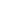  “MASTER DI PRIMO LIVELLO IN ICT E PROGETTAZIONE AVANZATA”PIANO FINANZIARIO€ 123.500,00Finanziamento nell’ambito dell’Avviso pubblico per la realizzazione dei percorsi formativi Master di I e II livello, in attuazione dell’Atto di indirizzo approvato con Deliberazione della Giunta regionale n. 37-3617 del 11/07/2016€ 36.000,00Costi della docenza interna del Master, determinati da un costo di € 90,00/ora per le 400 ore previste dal percorso formativo€ 9.100,00Compensi per il personale tecnico amministrativo della Scuola di Scienze della Natura e del Dipartimento di Informatico operante sul progetto€ 910,00Fondo Comune di Ateneo pari al 10% dei compensi del personale T.A.€ 6.000,00Quota dedicata alla Direzione del Master€ 5.280,00Quota dedicata al Coordinamento del Master€ 32.100,00Costo del coordinamento scientifico/tutoring finalizzato al supporto in itinere degli allievi, all’animazione delle aziende partner, all’affiancamento nella stesura del project work finale€5.750,00Costi relativi alla progettazione esecutiva iniziale e in itinere del percorso formativo, attività affidata alla società Business Development Management S.r.l.€15.250,00Costo della preparazione del Master, affidata alla società Business Development Management S.r.l.: selezione e orientamento dei partecipanti (aziende, allievi), consulenza ed assistenza tecnica nella relazione aziende-Ateneo, valutazione finale dei profili professionali€ 8.645,00Margine del Master da trasferire all’Amministrazione Centrale, pari al 7% del valore totale del progetto (deroga al Regolamento Master a.a. 2015-2016 - CdA 5/2015/V/2)€ 4.465,00Margine del Master a favore del Dipartimento